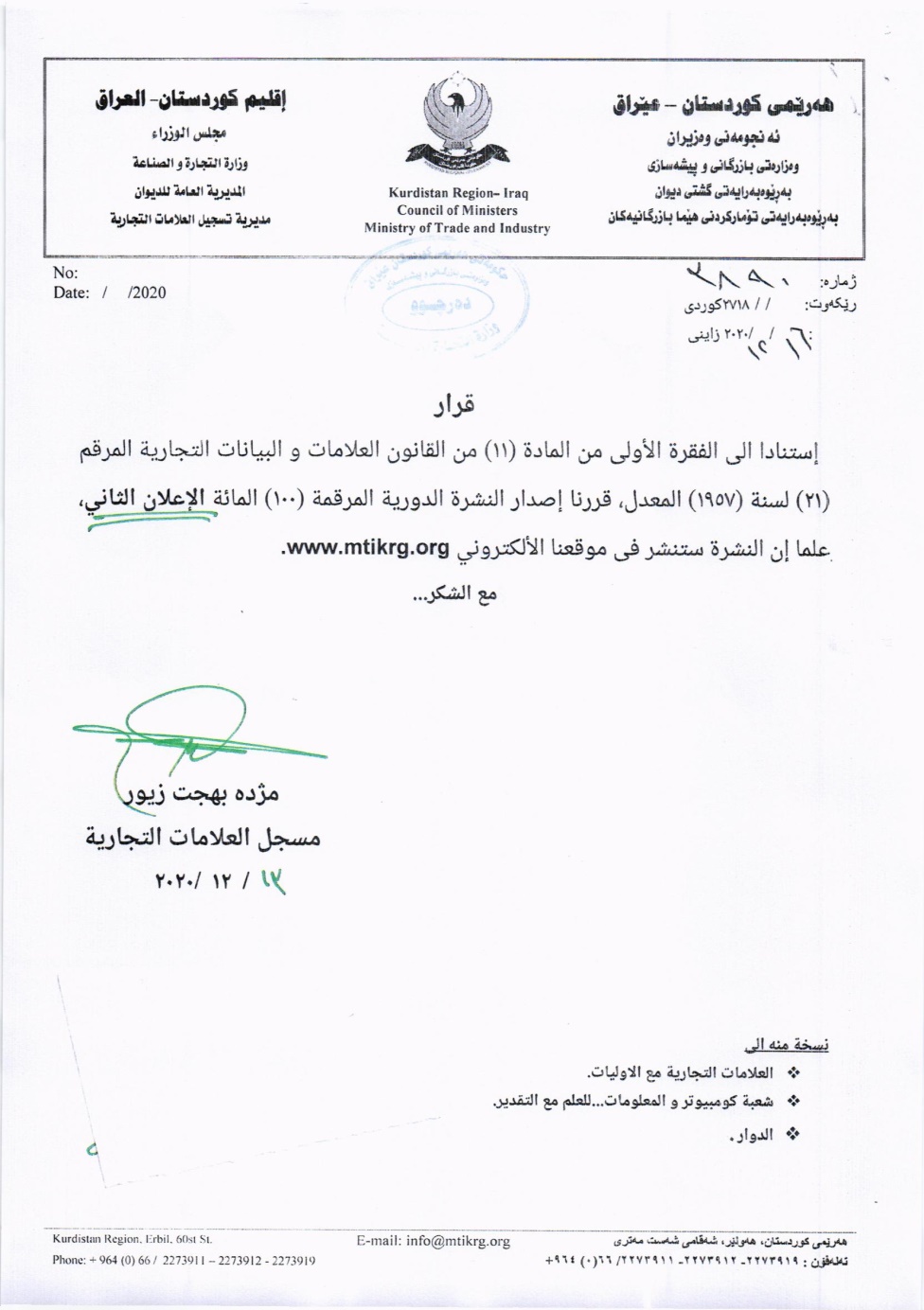 بلاوكراوةي ذمارة ( 100) لة ريَكةوتي 13/12/2020 دةرضووة و ئةم هيَمايانة بؤ جاري يةكةم بلَاودةكريَنةوةفهرست النشرة رقم (100) في  13/ 12/ 2020 تتضمن العلامات التي تنشر للمرة الاولىأعادة نشر العلامة بالرقم (82) في نشرة (100) وقد تم تعديل الاسم العلامة التجارية) دووبارة بلاوكردنةوةي هيَماي ذمارة (82) لة بلاوكراوةي (100) ضاك كردنةوةى نوسينى ناةى هيماكة راطةياندنى ذمارة / رقم الاعلان (100)2556خاوةنى هيَما/ مالك العلامة / ABS ALCI VE BLOK SANAYI ANONIM SIRKETI/جنسية توركيةناونيشانى خاوةن هيَما / العنوان الكامل لمالك العلامة :- libadiye cad goztepe soyak sitesi 15 blok daire :281-283 kucukacamlica Istanbul turkiye ناوى هيَما / اسم العلامة:- (ABS) .ثؤلَين/ صنف:- ((19-أ).ريَكةوت و ذمارةى ثيَشكةش كردنى داواكارى / تاريخ ورقم تقديم الطلب:- (4587) (24/7/2018).أعادة نشر العلامة بالرقم (80) في نشرة (100)وقد تم تغير الاسم صاحب العلامة التجارية دووبارة بلاوكردنةوةي هيَماي ذمارة (80) لة بلاوكراوةي (100) بةطؤريني خاونداريتى ناوي هيَماي بازرطانيراطةياندنى ذمارة / رقم الاعلان (100)                                                                                                      	2557خاوةنى هيَما/ مالك العلامة / بازرطان شازاد محمد سعيدناونيشانى خاوةن هيَما / العنوان الكامل لمالك العلامة :- العراق – اقليم كوردستان –سليمانى - سرجنارناوى هيَما / اسم العلامة:- (OPIUM  مع شكل) ثؤلَين/ صنف:- (33-ب-ج).ريَكةوت و ذمارةى ثيَشكةش كردنى داواكارى / تاريخ ورقم تقديم الطلب:- (4450) (9/5/2018).أعادة نشر العلامة بالرقم (90) في نشرة (100)وقد تم أضافة العلامة التجارية تنشر لمدة شهرين.دووبارة بلاوكردنةوةي هيَماي ذمارة (90) لة بلاوكراوةي (100) زياد كردني ثؤلين هيَماي بازرطاني بؤ ماوةي دوو مانط بلاودةكريراطةياندنى ذمارة / رقم الاعلان (100)                                                                                                      	2557خاوةنى هيَما/ مالك العلامة / كؤمثانياي (نورسيما) بؤ بازرطاني طشتي و خؤراك و بازرطاني كةل و ثةل و بةرةبومةكاني ئاليكي كشتوكالي و ثةلةوةري و ثيَكهاتةكاني و ثيَداويستي كشتوكال / سنووردار / ناونيشانى خاوةن هيَما / العنوان الكامل لمالك العلامة :- هةوليَر / ريَطاي خةبات ثشت طومرطي طةورة0ناوى هيَما / اسم العلامة:- (الجزيرة) ثؤلَين/ صنف:- (29د).ريَكةوت و ذمارةى ثيَشكةش كردنى داواكارى / تاريخ ورقم تقديم الطلب:- (4844) (7/7/2019). العلامات المنشورة في نشرة  (100)	فةهرةستى بلاوكراوةي ذمارة ( 100)لة ريَكةوتي 13/12/2020 دةرضووة و ئةم هيَمايانة بؤ جاري يةكةم بلَاودةكريَنةوةرِاطةياندنى ذمارة / رقم الاعلان (100)خاوةنى هيَما / مالك العلامة : شركة: golden flavor  لانتاج كافة انواع المشروبات  ناونيشانى خاوةن هيَما / العنوان الكامل لمالك العلامة :-  اقليم كوردستان / اربيل عينكاوة            ناوى هيَما / اسم العلامة:- (V&M ) .ثؤلَين/ صنف:- (33-أ-ب-ج).ريَكةوت و ذمارةى ثيَشكةش كردنى داواكارى / تاريخ ورقم تقديم الطلب:- (7277) (19/10/2020).       رِاطةياندنى ذمارة / رقم الاعلان (100)خاوةنى هيَما / مالك العلامة :- شركة محيط الازرق لصناعة المنظفات والمطهرات/الجنسية الاردنيةناونيشانى خاوةن هيَما / العنوان الكامل لمالك العلامة :عمان – القسطل , ص.ب 840791- عمان 11181-الاردن               ناوى هيَما / اسم العلامة:- (Naya ) .ثؤلَين/ صنف:- (3-أ-ب-ج-د-5-أ-و).ريَكةوت و ذمارةى ثيَشكةش كردنى داواكارى / تاريخ ورقم تقديم الطلب:- (7278) (20/10/2020).   رِاطةياندنى ذمارة / رقم الاعلان (100)خاوةنى هيَما / مالك العلامة :- شركة :عبدللة عبدللة الحضرم للتجارة العامة /الجنسية الكويتية  ناونيشانى خاوةن هيَما / العنوان الكامل لمالك العلامة :- الكويت ,حولي,قطعة 3) ( ,شارع (103 ) ,مبنى (16601 ) برج زينة ,دور (2 ) ,مكتب (3) ناوى هيَما / اسم العلامة:- (الجولة EL GAWLA     مع شكل) .ثؤلَين/ صنف:- (35-أ-ب).ريَكةوت و ذمارةى ثيَشكةش كردنى داواكارى / تاريخ ورقم تقديم الطلب:- (7279) (20/10/2020).             رِاطةياندنى ذمارة / رقم الاعلان (100)خاوةنى هيَما / مالك العلامة : شركة :  تالين لماكينات القهوة و صناعة المواد الغذائية  /الجنسية الاردنيةناونيشانى خاوةن هيَما / العنوان الكامل لمالك العلامة : الاردن – عمان -المقابلين               ناوى هيَما / اسم العلامة:- (TALEEN CAFÉ  مع شكل ) .ثؤلَين/ صنف:- (30).ريَكةوت و ذمارةى ثيَشكةش كردنى داواكارى / تاريخ ورقم تقديم الطلب:- (7280) (20/10/2020).  رِاطةياندنى ذمارة / رقم الاعلان (100)خاوةنى هيَما / مالك العلامة : Kreditanstalt fur wiederaufbau  Anstalt des offentlichen Rechts/الجنسية المانيةناونيشانى خاوةن هيَما / العنوان الكامل لمالك العلامة :  Palmengartenstr 5-9 Frankfurt 60325 Germany             ناوى هيَما / اسم العلامة:- (KFW  مع شكل  ) .ثؤلَين/ صنف:- (36).ريَكةوت و ذمارةى ثيَشكةش كردنى داواكارى / تاريخ ورقم تقديم الطلب:- (7281) (26/8/2020). رِاطةياندنى ذمارة / رقم الاعلان (100)خاوةنى هيَما / مالك العلامة : Kreditanstalt fur wiederaufbau  Anstalt des offentlichen Rechts/الجنسية المانيةناونيشانى خاوةن هيَما / العنوان الكامل لمالك العلامة :   Palmengartenstr 5-9 Frankfurt 60325 Germany                         ناوى هيَما / اسم العلامة:- (KFW ) .ثؤلَين/ صنف:- (36).ريَكةوت و ذمارةى ثيَشكةش كردنى داواكارى / تاريخ ورقم تقديم الطلب:- (7282) (26/8/2020).       رِاطةياندنى ذمارة / رقم الاعلان (100)خاوةنى هيَما / مالك العلامة : شركة :المحيط الازرق لصناعة المنظفات و المطهرات/الجنسية الاردنيةناونيشانى خاوةن هيَما / العنوان الكامل لمالك العلامة : عمان –القسطل,ص.ب 840791 – عمان 11181- الاردن                 ناوى هيَما / اسم العلامة:- (DYNO مع شكل ) .ثؤلَين/ صنف:- (3-أ-ب-ج-د-5-أ-و).ريَكةوت و ذمارةى ثيَشكةش كردنى داواكارى / تاريخ ورقم تقديم الطلب:- (7283) (20/10/2020).       رِاطةياندنى ذمارة / رقم الاعلان (100)خاوةنى هيَما / مالك العلامة : شركة :السعودية للابحاث والنشر/الجنسية السعوديةناونيشانى خاوةن هيَما / العنوان الكامل لمالك العلامة : الرياض  11411,ص.ب.478 المملكة العربية السعودية               ناوى هيَما / اسم العلامة:- (DIRECTIONS ) .ثؤلَين/ صنف:- (16-أ-ب-ج-د-ه-ز-ح-ي-ك   - 41 جميع  اصناف).ريَكةوت و ذمارةى ثيَشكةش كردنى داواكارى / تاريخ ورقم تقديم الطلب:- (7284) (20/10/2020).       رِاطةياندنى ذمارة / رقم الاعلان (100)خاوةنى هيَما / مالك العلامة : THE Sustainable City IP ISPV Ltd/الجنسية الماراتيةناونيشانى خاوةن هيَما / العنوان الكامل لمالك العلامة :  P.O.Box 506734 Dubai-United Arab Emirates               ناوى هيَما / اسم العلامة:- (THE SUSTAINABLE CITY) .ثؤلَين/ صنف:- (36 جميع الاصناف).ريَكةوت و ذمارةى ثيَشكةش كردنى داواكارى / تاريخ ورقم تقديم الطلب:- (7285) (20/10/2020).       رِاطةياندنى ذمارة / رقم الاعلان (100)خاوةنى هيَما / مالك العلامة : Golden Pearl Cosmetics(Pvt)Ltd/الجنسية الباكستانيةناونيشانى خاوةن هيَما / العنوان الكامل لمالك العلامة : 115/1 M,Quaid-e-Azam Industrial Estate,Kot Lakhpat Lahor,pakistan               ناوى هيَما / اسم العلامة:- (جولدن برل Golden Pearl) .ثؤلَين/ صنف:- (3-جميع الاصناف 5-جميع الاصناف).ريَكةوت و ذمارةى ثيَشكةش كردنى داواكارى / تاريخ ورقم تقديم الطلب:- (7286) (20/10/2020).       رِاطةياندنى ذمارة / رقم الاعلان (100)خاوةنى هيَما / مالك العلامة: شركة الهية الملكية لمحافظة العلا /الجنسية السعوديةناونيشانى خاوةن هيَما / العنوان الكامل لمالك العلامة : عود ديونز-شارع عمرو الضميري – حي السفارات-وحدة 7747 رقم 1 رياض 3357-12512-المملكة العربية السعودية               ناوى هيَما / اسم العلامة:- (ALULA العلا مع شكل ) .ثؤلَين/ صنف:- (41-جميع الاصناف).ريَكةوت و ذمارةى ثيَشكةش كردنى داواكارى / تاريخ ورقم تقديم الطلب:- (7287) (20/10/2020).       رِاطةياندنى ذمارة / رقم الاعلان (100)4خاوةنى هيَما / مالك العلامة : شركة الاطعمة الطازجة المحدودة/الجنسية السعوديةناونيشانى خاوةن هيَما / العنوان الكامل لمالك العلامة : جدة-حي الاجاويد - شارع سهل بن عمر و - مبنى رقم (43 )- ص.ب 4043 الرمز البريدي 22442- المملكة العربية السعودية .               ناوى هيَما / اسم العلامة:- (I'M HUNGRY) .ثؤلَين/ صنف:- (42-أ).ريَكةوت و ذمارةى ثيَشكةش كردنى داواكارى / تاريخ ورقم تقديم الطلب:- (7288) (26/8/2020).       رِاطةياندنى ذمارة / رقم الاعلان (100)خاوةنى هيَما / مالك العلامة : شركة:اي بلينج التجارةالذهب و المجوهرات (فرع من الاشرفي للاستثمار ش.ذ.م.م)/الجنسية الماراتيةناونيشانى خاوةن هيَما / العنوان الكامل لمالك العلامة : مكتب رقم 1301,برج صهيل ,شارع 28 النهدة 1 ,دبي,الامارات العربية المتحدة                ناوى هيَما / اسم العلامة:- (لوليا LOLYA  مع الشكل  ) .ثؤلَين/ صنف:- (14-أ-ب-ج).ريَكةوت و ذمارةى ثيَشكةش كردنى داواكارى / تاريخ ورقم تقديم الطلب:- (7289) (20/10/2020).       رِاطةياندنى ذمارة / رقم الاعلان (100)خاوةنى هيَما/مالك العلامة: TOYOTA JIDOSHA KABUSHIKI KAISHA (also trading as TOYOTA MOTOR CORPORATION)/الجنسية اليابانيةناونيشانى خاوةن هيَما / العنوان الكامل لمالك العلامة : 1-Toyota-cho, Toyota-shi,Aichi-ken,Japan               ناوى هيَما / اسم العلامة:- (LITEACE ) .ثؤلَين/ صنف:- (12-أ-ب).ريَكةوت و ذمارةى ثيَشكةش كردنى داواكارى / تاريخ ورقم تقديم الطلب:- (7290) (20/10/2020).       رِاطةياندنى ذمارة / رقم الاعلان (100)خاوةنى هيَما / مالك العلامة : PT FERRON PAR PHARMACEUTICALS/الجنسية الندنوسيةناونيشانى خاوةن هيَما / العنوان الكامل لمالك العلامة : J1 Jababeka VI Blok J NO.3 Kawasan Industri Jababeka Cikarang,Bekasi Indonesia /              ناوى هيَما / اسم العلامة:- (GLUCIENT ) .ثؤلَين/ صنف:- (5-أ).ريَكةوت و ذمارةى ثيَشكةش كردنى داواكارى / تاريخ ورقم تقديم الطلب:- (7291) (20/10/2020).       رِاطةياندنى ذمارة / رقم الاعلان (100)خاوةنى هيَما / مالك العلامة : كؤمثانيايي (سريستان) بؤ بةليَدةرايةتى/ طشتى و طواستنةوة و دابين كردن و ثاككردنةوةى شوينة كشتيةكان و بازرطانى طشتى /سنور دارناونيشانى خاوةن هيَما / العنوان الكامل لمالك العلامة : عراق/ سليمانى بة ختيارى نزيك جادةى ثؤزةكة               ناوى هيَما / اسم العلامة:- (Joni baby ) .ثؤلَين/ صنف:- (3-أ,ب-16-أ-5-أ).ريَكةوت و ذمارةى ثيَشكةش كردنى داواكارى / تاريخ ورقم تقديم الطلب:- (7292) (20/10/2020).       رِاطةياندنى ذمارة / رقم الاعلان (100)خاوةنى هيَما / مالك العلامة كؤمثانيايي: (ديكور هؤم )بؤ بازرطانى طشتى و موبيليات/سنوردارناونيشانى خاوةن هيَما / العنوان الكامل لمالك العلامة : عراق/سليَمانى جادةى مةليك محمود               ناوى هيَما / اسم العلامة:- (DÉCOR HOME) .ثؤلَين/ صنف:- (35-ب-ج).ريَكةوت و ذمارةى ثيَشكةش كردنى داواكارى / تاريخ ورقم تقديم الطلب:- (7293) (20/10/2020).  رِاطةياندنى ذمارة / رقم الاعلان (100)خاوةنى هيَما / مالك العلامة : كؤمثانيايي (سريستان) بؤ بةليَدةرايةتى وطشتى و طواستنةوة و دابين كردن و ثاككردنةوةى شوينة كشتيةكان و بازرطانى طشتى /سنور دارناونيشانى خاوةن هيَما / العنوان الكامل لمالك العلامة : عراق سليمانى                ناوى هيَما / اسم العلامة:- (Vidy baby ) .ثؤلَين/ صنف:- (16-أ-5-أ). ريَكةوت و ذمارةى ثيَشكةش كردنى داواكارى / تاريخ ورقم تقديم الطلب:- (7294) (20/10/2020).   رِاطةياندنى ذمارة / رقم الاعلان (100)خاوةنى هيَما / مالك العلامة : مجمع ديا مارت /الند صباح محمدناونيشانى خاوةن هيَما / العنوان الكامل لمالك العلامة : عراق /دهوك مةلتةسةرى               ناوى هيَما / اسم العلامة:- (DIA MART ) .ثؤلَين/ صنف:- (35-ب-ج).ريَكةوت و ذمارةى ثيَشكةش كردنى داواكارى / تاريخ ورقم تقديم الطلب:- (7295) (26/8/2020).رِاطةياندنى ذمارة / رقم الاعلان (100)خاوةنى هيَما / مالك العلامة: كارطاها :(ئالكؤ) بؤ بةرهةم ئينانا ثرؤفايلين ئةلة منيَومىَ ناونيشانى خاوةن هيَما / العنوان الكامل لمالك العلامة : عراق /دهوك كاشىَ               ناوى هيَما / اسم العلامة:- (STAR AY ) .ثؤلَين/ صنف:- (6-أ-ه-ل-19-أ).ريَكةوت و ذمارةى ثيَشكةش كردنى داواكارى / تاريخ ورقم تقديم الطلب:- (7296) (21/10/2020).رِاطةياندنى ذمارة / رقم الاعلان (100)خاوةنى هيَما / مالك العلامة : كارطاها :(ئالكؤ) بؤ بةرهةم ئينانا ثرؤفايلين ئةلة منيَومىَناونيشانى خاوةن هيَما / العنوان الكامل لمالك العلامة : عراق /دهوك كاشىَ                             ناوى هيَما / اسم العلامة:- (MILANO  مع شكل ) .ثؤلَين/ صنف:- (6-أ-ه-ل).ريَكةوت و ذمارةى ثيَشكةش كردنى داواكارى / تاريخ ورقم تقديم الطلب:- (7297) (21/10/2020).رِاطةياندنى ذمارة / رقم الاعلان (100)خاوةنى هيَما / مالك العلامة : : كارطاها :(ئالكؤ) بؤ بةرهةم ئينانا ثرؤفايلين ئةلة منيَومىَناونيشانى خاوةن هيَما / العنوان الكامل لمالك العلامة : عراق /دهوك كاشىَ                                          ناوى هيَما / اسم العلامة:- (زارا Zara مع شكل ) .ثؤلَين/ صنف:- (6-أ-ه-ل-19-أ).ريَكةوت و ذمارةى ثيَشكةش كردنى داواكارى / تاريخ ورقم تقديم الطلب:- (7298) (21/10/2020).رِاطةياندنى ذمارة / رقم الاعلان (100)خاوةنى هيَما / مالك العلامة : كارطةى : ( الرئاب) بؤ بةرهةم هينانى دەسمالى كاغةزناونيشانى خاوةن هيَما / العنوان الكامل لمالك العلامة :  عراق /زاخؤ عةباسية              ناوى هيَما / اسم العلامة:- (لايك like  مع شكل) .ثؤلَين/ صنف:- (16-أ).ريَكةوت و ذمارةى ثيَشكةش كردنى داواكارى / تاريخ ورقم تقديم الطلب:- (7299) (21/10/2020).رِاطةياندنى ذمارة / رقم الاعلان (100)خاوةنى هيَما / مالك العلامة : كارطاها :(ئالكؤ) بؤ بةرهةم ئينانا ثرؤفايلين ئةلة منيَومىَناونيشانى خاوةن هيَما / العنوان الكامل لمالك العلامة : عراق /دهوك كاشىَ                                                        ناوى هيَما / اسم العلامة:- (ANADOLU  مع شكل  ) .ثؤلَين/ صنف:- (6-أ-ه-ل-19-أ).ريَكةوت و ذمارةى ثيَشكةش كردنى داواكارى / تاريخ ورقم تقديم الطلب:- (7300) (21/10/2020).رِاطةياندنى ذمارة / رقم الاعلان (100)خاوةنى هيَما / مالك العلامة : PAKROKH CO/الجنسية اليرانيةناونيشانى خاوةن هيَما / العنوان الكامل لمالك العلامة :  NO.42,East Hoveyzeh st. sohrevardi Ave.,Tehran, Iran. Postxode:1559933918              ناوى هيَما / اسم العلامة:- (لطيفة Latifeh ) .ثؤلَين/ صنف:- (3-أ-ب-ج).ريَكةوت و ذمارةى ثيَشكةش كردنى داواكارى / تاريخ ورقم تقديم الطلب:- (7301) (26/8/2020).رِاطةياندنى ذمارة / رقم الاعلان (100)خاوةنى هيَما / مالك العلامة:- PAKROKH CO/الجنسية اليرانيةناونيشانى خاوةن هيَما / العنوان الكامل لمالك العلامة : NO.42,East Hoveyzeh st. sohrevardi Ave.,Tehran, Iran. Postcode:1559933918                            ناوى هيَما / اسم العلامة:- (سيلور طيت SILVERGATE) .ثؤلَين/ صنف:- (3-أ-ب-ج-د).ريَكةوت و ذمارةى ثيَشكةش كردنى داواكارى / تاريخ ورقم تقديم الطلب:- (7302) (21/10/2020).رِاطةياندنى ذمارة / رقم الاعلان (100)خاوةنى هيَما / مالك العلامة : JIRUN Science & Technology CO/الجنسية اليرانيةناونيشانى خاوةن هيَما / العنوان الكامل لمالك العلامة : No.118,Science and Technology Park of Kurdistan, Baharan District, Sanandaj,Kurdistan, Iran               ناوى هيَما / اسم العلامة:- (الفا دنت  ALPHA DENT   مع شكل) .ثؤلَين/ صنف:- (3-أ-ب-د-5-أ-د-ه-21-ب-ج).ريَكةوت و ذمارةى ثيَشكةش كردنى داواكارى / تاريخ ورقم تقديم الطلب:- (7303) (21/10/2020).رِاطةياندنى ذمارة / رقم الاعلان (100)خاوةنى هيَما / مالك العلامة : كؤمثانيايي: (ساوث كوردستان)بؤ وزةو ثيشةسازى وبينا سازى و بازرطانى و طواستنةوة و طةشت و طوزار / سنوردارناونيشانى خاوةن هيَما / العنوان الكامل لمالك العلامة :  عراق /سليَمانى شارى دايك بةرامبةر جاظى لاند              ناوى هيَما / اسم العلامة:- (SK TOBACCO ) .ثؤلَين/ صنف:- (34 -ب).ريَكةوت و ذمارةى ثيَشكةش كردنى داواكارى / تاريخ ورقم تقديم الطلب:- (7304) (21/10/2020).رِاطةياندنى ذمارة / رقم الاعلان (100)خاوةنى هيَما / مالك العلامة : كؤمثانياي :اتلنتيك توباكؤناونيشانى خاوةن هيَما / العنوان الكامل لمالك العلامة : عراق –كوردستان –سليمانى تانجرو               ناوى هيَما / اسم العلامة:- (MADDOX ) .ثؤلَين/ صنف:- (34).ريَكةوت و ذمارةى ثيَشكةش كردنى داواكارى / تاريخ ورقم تقديم الطلب:- (7305) (25/10/2020).رِاطةياندنى ذمارة / رقم الاعلان (100)خاوةنى هيَما / مالك العلامة : بازرطان :كوسار حمة فرج فتاحناونيشانى خاوةن هيَما / العنوان الكامل لمالك العلامة :عراق –كوردستان –سليمانية بةرزايةكانى سليمانى خانووى ايف 8 ناوى هيَما / اسم العلامة:- (SAIL مع شكل ) .ثؤلَين/ صنف:- (34).ريَكةوت و ذمارةى ثيَشكةش كردنى داواكارى / تاريخ ورقم تقديم الطلب:- (7306) (25/10/2020).رِاطةياندنى ذمارة / رقم الاعلان (100)خاوةنى هيَما / مالك العلامة : بازرطان: رمضان علي ابراهيمناونيشانى خاوةن هيَما / العنوان الكامل لمالك العلامة : عراق –زاخؤ ريطاى ابراهيم خليل ناوى هيَما / اسم العلامة:- (جثس دلخؤش DL XOSH ) .ثؤلَين/ صنف:- (29-ز-31-أ).ريَكةوت و ذمارةى ثيَشكةش كردنى داواكارى / تاريخ ورقم تقديم الطلب:- (7307) (13/11/2020).رِاطةياندنى ذمارة / رقم الاعلان (100)خاوةنى هيَما / مالك العلامة : شركة :نظير عبد حمدي الساعدي للتجارة العامة /مشروع فرديناونيشانى خاوةن هيَما / العنوان الكامل لمالك العلامة : هةريَمى كوردستان –هةوليَر – بحركة نزيك سةما مؤل ناوى هيَما / اسم العلامة:- (الباخرة مع شكل ) .ثؤلَين/ صنف:- (30-ه).ريَكةوت و ذمارةى ثيَشكةش كردنى داواكارى / تاريخ ورقم تقديم الطلب:- (7308) (2/11/2020).رِاطةياندنى ذمارة / رقم الاعلان (100)خاوةنى هيَما / مالك العلامة : بازرطان: رمضان علي ابراهيمناونيشانى خاوةن هيَما / العنوان الكامل لمالك العلامة : عراق –زاخؤ ريطاى ابراهيم خليل ناوى هيَما / اسم العلامة:- (جثس داماك- DAMAK) .ثؤلَين/ صنف:- (29-ز-31-أ).ريَكةوت و ذمارةى ثيَشكةش كردنى داواكارى / تاريخ ورقم تقديم الطلب:- (7309) (3/11/2020).رِاطةياندنى ذمارة / رقم الاعلان (100)خاوةنى هيَما / مالك العلامة : كؤمثانياي :اتلنتيك توباكؤناونيشانى خاوةن هيَما / العنوان الكامل لمالك العلامة : عراق –كوردستان –سليمانى تانجرو               ناوى هيَما / اسم العلامة:- (GOLDSTONE ) .ثؤلَين/ صنف:- (34).ريَكةوت و ذمارةى ثيَشكةش كردنى داواكارى / تاريخ ورقم تقديم الطلب:- (7310) (25/11/2020).رِاطةياندنى ذمارة / رقم الاعلان (100)خاوةنى هيَما / مالك العلامة : كؤمثانياي :اتلنتيك توباكؤناونيشانى خاوةن هيَما / العنوان الكامل لمالك العلامة :  عراق –كوردستان –سليمانى تانجرو               ناوى هيَما / اسم العلامة:- (LAREDO مع شكل ) .ثؤلَين/ صنف:- (34).ريَكةوت و ذمارةى ثيَشكةش كردنى داواكارى / تاريخ ورقم تقديم الطلب:- (7311) (25/11/2020).رِاطةياندنى ذمارة / رقم الاعلان (100)خاوةنى هيَما / مالك العلامة : كؤمثانياي :اتلنتيك توباكؤناونيشانى خاوةن هيَما / العنوان الكامل لمالك العلامة : عراق –كوردستان –سليمانى تانجرو               ناوى هيَما / اسم العلامة:- (PULLMAN ) .ثؤلَين/ صنف:- (34).ريَكةوت و ذمارةى ثيَشكةش كردنى داواكارى / تاريخ ورقم تقديم الطلب:- (7312) (25/11/2020).رِاطةياندنى ذمارة / رقم الاعلان (100)خاوةنى هيَما / مالك العلامة : شركة : (اسيا سيل ) للاتصالات مساهمة خاصةناونيشانى خاوةن هيَما / العنوان الكامل لمالك العلامة : عراق /سليَمانى شةقامى سالم ناوى هيَما / اسم العلامة:- (Asiacell connect) .ثؤلَين/ صنف:- (38-أ-35-ب-ج).ريَكةوت و ذمارةى ثيَشكةش كردنى داواكارى / تاريخ ورقم تقديم الطلب:- (7313) (5/11/2020).رِاطةياندنى ذمارة / رقم الاعلان (100)خاوةنى هيَما / مالك العلامة : كؤمثانياي : (decorum ) بؤ بازرطانى طشتى و كارى ريكلام و راويذى بازرطانى /سنوردارناونيشانى خاوةن هيَما / العنوان الكامل لمالك العلامة : عراق /اربيل 40  م شةقامى كولان ناوى هيَما / اسم العلامة:- (  مع شكل BY Taff ) .ثؤلَين/ صنف:- (3-ج).ريَكةوت و ذمارةى ثيَشكةش كردنى داواكارى / تاريخ ورقم تقديم الطلب:- (7314) (26/10/2020).رِاطةياندنى ذمارة / رقم الاعلان (100)خاوةنى هيَما / مالك العلامة : كؤمثانيايي تاك نرخ بؤ ئالو طؤرى دراو /سنوردارناونيشانى خاوةن هيَما / العنوان الكامل لمالك العلامة : عراق/اربيل اسكان بةرامبةر مزكةوتى حاجى سليَمانى قةساب ناوى هيَما / اسم العلامة:- (TAKNRX EXCHANGE  مع شكل) .ثؤلَين/ صنف:- (36-ب-ج-35-ب-ج).ريَكةوت و ذمارةى ثيَشكةش كردنى داواكارى / تاريخ ورقم تقديم الطلب:- (7315) (26/10/2020).رِاطةياندنى ذمارة / رقم الاعلان (100)خاوةنى هيَما / مالك العلامة : SIMSEK BISKUVI VE GIDA SANA YI ANONIM SIRKETI/جنسية توركيةناونيشانى خاوةن هيَما / العنوان الكامل لمالك العلامة :اورغانيزي سانايي بولغيسي 14. كادى نمبر:1,كارامان ,توركيا ناوى هيَما / اسم العلامة:- (BONUCCI ) .ثؤلَين/ صنف:- (30-ج-ح-ط).ريَكةوت و ذمارةى ثيَشكةش كردنى داواكارى / تاريخ ورقم تقديم الطلب:- (7316) (27/10/2020).رِاطةياندنى ذمارة / رقم الاعلان (100)خاوةنى هيَما / مالك العلامة : بازرطان :عمر مغديد عبداللةناونيشانى خاوةن هيَما / العنوان الكامل لمالك العلامة : عراق اربيل برايةتىناوى هيَما / اسم العلامة:- (هةنطويني ضياكانى باكور –عسل جبال الشمال  northern mountains honey) .ثؤلَين/ صنف:- (30-ك).ريَكةوت و ذمارةى ثيَشكةش كردنى داواكارى / تاريخ ورقم تقديم الطلب:- (7317) (27/10/2020).رِاطةياندنى ذمارة / رقم الاعلان (100)خاوةنى هيَما / مالك العلامة : ENI S.P.A/الجنسية اليطالياناونيشانى خاوةن هيَما / العنوان الكامل لمالك العلامة : . Piazzele Enrico Mattei,1-00144Rom-Italy ناوى هيَما / اسم العلامة:- (4-أ-ب-ج-د ) .ثؤلَين/ صنف:- (eni).ريَكةوت و ذمارةى ثيَشكةش كردنى داواكارى / تاريخ ورقم تقديم الطلب:- (7318) (27/10/2020).رِاطةياندنى ذمارة / رقم الاعلان (100)خاوةنى هيَما / مالك العلامة : شركة:نظير عبد حمدي الساعدي للتجارة العامة /مشروع فرديناونيشانى خاوةن هيَما / العنوان الكامل لمالك العلامة : اربيل ,بحركة ,قرب سمامول ناوى هيَما / اسم العلامة:- (STEVIANA  مع شكل) .ثؤلَين/ صنف:- (30-د).ريَكةوت و ذمارةى ثيَشكةش كردنى داواكارى / تاريخ ورقم تقديم الطلب:- (7319) (1/11/2020).رِاطةياندنى ذمارة / رقم الاعلان (100)خاوةنى هيَما / مالك العلامة: شركة:نظير عبد حمدي الساعدي للتجارة العامة /مشروع فرديناونيشانى خاوةن هيَما / العنوان الكامل لمالك العلامة : اربيل ,بحركة ,قرب سمامول ناوى هيَما / اسم العلامة:- (STEVIA  مع شكل) .ثؤلَين/ صنف:- (30-د).ريَكةوت و ذمارةى ثيَشكةش كردنى داواكارى / تاريخ ورقم تقديم الطلب:- (7320) (1/11/2020).رِاطةياندنى ذمارة / رقم الاعلان (100)خاوةنى هيَما / مالك العلامة : شركة:نظير عبد حمدي الساعدي للتجارة العامة /مشروع فرديناونيشانى خاوةن هيَما / العنوان الكامل لمالك العلامة : اربيل ,بحركة ,قرب سمامول  ناوى هيَما / اسم العلامة:- (272  مع شكل ) .ثؤلَين/ صنف:- (29-ب-ز-و-30-ه-ب).ريَكةوت و ذمارةى ثيَشكةش كردنى داواكارى / تاريخ ورقم تقديم الطلب:- (7321) (1/11/2020).رِاطةياندنى ذمارة / رقم الاعلان (100)خاوةنى هيَما / مالك العلامة : كؤمثانياي :اتلنتيك توباكؤناونيشانى خاوةن هيَما / العنوان الكامل لمالك العلامة :عراق – كوردستان –سليمانى -تانجرؤ  ناوى هيَما / اسم العلامة:- (SENSE ) .ثؤلَين/ صنف:- (34).ريَكةوت و ذمارةى ثيَشكةش كردنى داواكارى / تاريخ ورقم تقديم الطلب:- (7322) (1/11/2020).رِاطةياندنى ذمارة / رقم الاعلان (100)خاوةنى هيَما / مالك العلامة : شوينى:محمد نوري حسن )بؤ بازرطانىطشتى و كةل و ثةلى ئةلكترونىناونيشانى خاوةن هيَما / العنوان الكامل لمالك العلامة : عراق / اربيل سولتان موزةفةر ناوى هيَما / اسم العلامة:- (M Store ) .ثؤلَين/ صنف:- (35-ب-ج).ريَكةوت و ذمارةى ثيَشكةش كردنى داواكارى / تاريخ ورقم تقديم الطلب:- (7323) (1/11/2020).رِاطةياندنى ذمارة / رقم الاعلان (100)خاوةنى هيَما / مالك العلامة : كؤمثانيا : (CITADEL Engineering company)  بؤ خزمةتطوزاري كارطيَرى /سنوردارناونيشانى خاوةن هيَما / العنوان الكامل لمالك العلامة : عراق /اربيل ايتالي 1 ذمارة 109 ناوى هيَما / اسم العلامة:- (CITADE Engineering  company  مع شكل) .ثؤلَين/ صنف:- (35-ب-ج).ريَكةوت و ذمارةى ثيَشكةش كردنى داواكارى / تاريخ ورقم تقديم الطلب:- (7324) (1/11/2020).رِاطةياندنى ذمارة / رقم الاعلان (100)خاوةنى هيَما / مالك العلامة : ضيَشتخانةى :Black Tap ) ) بؤ خواردنى خيَراناونيشانى خاوةن هيَما / العنوان الكامل لمالك العلامة : عراق / اربيل شارى ظيتال  ناوى هيَما / اسم العلامة:- (  مع شكلBlack Tap ) .ثؤلَين/ صنف:- (42-أ-35-ب-ج).ريَكةوت و ذمارةى ثيَشكةش كردنى داواكارى / تاريخ ورقم تقديم الطلب:- (7325) (3/11/2020).رِاطةياندنى ذمارة / رقم الاعلان (100)خاوةنى هيَما / مالك العلامة : Turkiy Sise ve Cam Fabrikalari A.S / الجنسية التوركيةناونيشانى خاوةن هيَما / العنوان الكامل لمالك العلامة : ICMELER MAH.D-100KARAYOLU CD.NO.44A TUZLA ISTANBUL, TURKEY ناوى هيَما / اسم العلامة:- (SISECAM  مع شكل ) .ثؤلَين/ صنف:- (1-أ-ه-و).ريَكةوت و ذمارةى ثيَشكةش كردنى داواكارى / تاريخ ورقم تقديم الطلب:- (7326) (8/11/2020).رِاطةياندنى ذمارة / رقم الاعلان (100)خاوةنى هيَما / مالك العلامة : تاجر :احمد ستار رضاناونيشانى خاوةن هيَما / العنوان الكامل لمالك العلامة : نجف الاشرف /حي الحرفيين ناوى هيَما / اسم العلامة:- (DECOVOLT ) .ثؤلَين/ صنف:- (7-8-9-11-17).ريَكةوت و ذمارةى ثيَشكةش كردنى داواكارى / تاريخ ورقم تقديم الطلب:- (7327) (8/11/2020).رِاطةياندنى ذمارة / رقم الاعلان (100)خاوةنى هيَما / مالك العلامة : معمل :سابك لانتاج انابيب البلاستيكيةناونيشانى خاوةن هيَما / العنوان الكامل لمالك العلامة : عراق النجف ناوى هيَما / اسم العلامة:- (الشريف ) .ثؤلَين/ صنف:- (17-د).ريَكةوت و ذمارةى ثيَشكةش كردنى داواكارى / تاريخ ورقم تقديم الطلب:- (7328) (26/10/2020).رِاطةياندنى ذمارة / رقم الاعلان (100)خاوةنى هيَما / مالك العلامة : تاجر:وليد سلمان خالدناونيشانى خاوةن هيَما / العنوان الكامل لمالك العلامة : دهوك كرى باسى ناوى هيَما / اسم العلامة:- (بيزو-Bizo ) .ثؤلَين/ صنف:- (3-أ-ب-5-أ).ريَكةوت و ذمارةى ثيَشكةش كردنى داواكارى / تاريخ ورقم تقديم الطلب:- (7329) (5/11/2020).رِاطةياندنى ذمارة / رقم الاعلان (100)خاوةنى هيَما / مالك العلامة : شركة: نظير عبد حمدي الساعدي للتجارة العامة /مشروع فرديناونيشانى خاوةن هيَما / العنوان الكامل لمالك العلامة : اربيل ,بحركة ,قرب سمامول ناوى هيَما / اسم العلامة:- (متاجر MATAJER) .ثؤلَين/ صنف:- (35-ب-ج).ريَكةوت و ذمارةى ثيَشكةش كردنى داواكارى / تاريخ ورقم تقديم الطلب:- (7330) (1/11/2020).رِاطةياندنى ذمارة / رقم الاعلان (100)خاوةنى هيَما / مالك العلامة : كؤمثانياي :اتلنتيك توباكؤناونيشانى خاوةن هيَما / العنوان الكامل لمالك العلامة : عراق – كوردستان سليمانى -تانجرؤ ناوى هيَما / اسم العلامة:- (HORIZON ) .ثؤلَين/ صنف:- (34).ريَكةوت و ذمارةى ثيَشكةش كردنى داواكارى / تاريخ ورقم تقديم الطلب:- (7331) (1/11/2020).رِاطةياندنى ذمارة / رقم الاعلان (100)خاوةنى هيَما / مالك العلامة : كؤمثانياى :( رومبيا ش.م.ل.(  (اوف شور)/الجنسية اللبنانيةناونيشانى خاوةن هيَما /العنوان الكامل لمالك العلامة: / الزلقا,المتن شارع الجوهر جي مبني طعمة الطابق الارضي/ بيروت ناوى هيَما / اسم العلامة:- (MOON ) .ثؤلَين/ صنف:- (34-ب).ريَكةوت و ذمارةى ثيَشكةش كردنى داواكارى / تاريخ ورقم تقديم الطلب:- (7332) (9/11/2020).رِاطةياندنى ذمارة / رقم الاعلان (100)خاوةنى هيَما / مالك العلامة : كؤمثانياى :( رومبيا ش.م.ل.(  (اوف شور)/ الجنسية اللبنانيةناونيشانى خاوةن هيَما / العنوان الكامل لمالك العلامة : عراق / الزلقا,المتن شارع الجوهر جي مبني طعمة الطابق الارضي/ بيروت ناوى هيَما / اسم العلامة:- (MORVER ) .ثؤلَين/ صنف:- (34-ب).ريَكةوت و ذمارةى ثيَشكةش كردنى داواكارى / تاريخ ورقم تقديم الطلب:- (7333) (9/11/2020).رِاطةياندنى ذمارة / رقم الاعلان (100)خاوةنى هيَما / مالك العلامة : :( رومبيا ش.م.ل.(  (اوف شور)/الجنسية اللبنانيةناونيشانى خاوةن هيَما / العنوان الكامل لمالك العلامة : عراق / الزلقا,المتن شارع الجوهر جي مبني طعمة الطابق الارضي/ بيروت ناوى هيَما / اسم العلامة:- (MORVER) .ثؤلَين/ صنف:- (34-ب).ريَكةوت و ذمارةى ثيَشكةش كردنى داواكارى / تاريخ ورقم تقديم الطلب:- (7334) (9/11/2020).رِاطةياندنى ذمارة / رقم الاعلان (100)خاوةنى هيَما / مالك العلامة : :( رومبيا ش.م.ل.(  (اوف شور)/الجنسية اللبنانيةناونيشانى خاوةن هيَما / العنوان الكامل لمالك العلامة : عراق / الزلقا,المتن شارع الجوهر جي مبني طعمة الطابق الارضي/ بيروت ناوى هيَما / اسم العلامة:- (MOON ) .ثؤلَين/ صنف:- (34-ب).ريَكةوت و ذمارةى ثيَشكةش كردنى داواكارى / تاريخ ورقم تقديم الطلب:- (7335) (9/11/2020).رِاطةياندنى ذمارة / رقم الاعلان (100)خاوةنى هيَما / مالك العلامة : LC WAIKIKI MAGAZACILIK HIZMETLERI TICARET ANONIM SIRKETI /الجنسية التوركيةناونيشانى خاوةن هيَما / العنوان الكامل لمالك العلامة :    Evren Mahallesi Gulbahar Caddesi,No:96 Bagcilar-istanbul/turkey ناوى هيَما / اسم العلامة:- (LCW ) .ثؤلَين/ صنف:- (3-أ-ب-ج-د-18-أ-ب-ج-د-ه-25-أ-ب-ج-د-ه-و-35-أ-ب-ج).ريَكةوت و ذمارةى ثيَشكةش كردنى داواكارى / تاريخ ورقم تقديم الطلب:- (7336) (15/11/2020).رِاطةياندنى ذمارة / رقم الاعلان (100)خاوةنى هيَما / مالك العلامة : بازرطان :رشاد محمد رشاد صدر/الجنسية الاردنيةناونيشانى خاوةن هيَما / العنوان الكامل لمالك العلامة : عمان/ام السماق مقابيل بلدية                                                                                                                                                                                                                                                                                                                                       ناوى هيَما / اسم العلامة:- (RAWAN Cake ) .ثؤلَين/ صنف:- (30-ح-ط-ي).ريَكةوت و ذمارةى ثيَشكةش كردنى داواكارى / تاريخ ورقم تقديم الطلب:- (7337) (5/11/2020).رِاطةياندنى ذمارة / رقم الاعلان (100)خاوةنى هيَما / مالك العلامة : AL TUNKAYA INSAAT NAKLIYAT GIDA TICARET ANONIM SIRKETI/الجنسية التوركيةناونيشانى خاوةن هيَما / العنوان الكامل لمالك العلامة : 4.Organize Sanayi Bolgesi, 83409 Nolu Cadde No:8,Sehitkamil-Gaziantep/turkey ناوى هيَما / اسم العلامة:- (Lilus ) .ثؤلَين/ صنف:- (3-أ-ب-ج-د).ريَكةوت و ذمارةى ثيَشكةش كردنى داواكارى / تاريخ ورقم تقديم الطلب:- (7338) (3/11/2020).رِاطةياندنى ذمارة / رقم الاعلان (100)خاوةنى هيَما / مالك العلامة : LC WAIKIKI MAGAZACILIK HIZMETLERI TICARET ANONIM SIRKETI /الجنسية التركيةناونيشانى خاوةن هيَما / العنوان الكامل لمالك العلامة :  Evren Mahallesi Gulbahar Caddesi,No:96 Bagcilar Istanbul turkey ناوى هيَما / اسم العلامة:- (LCW STEPS ) .ثؤلَين/ صنف:- (25-أ-ب-ج-د-ه-و-35-أ-ب-ج).ريَكةوت و ذمارةى ثيَشكةش كردنى داواكارى / تاريخ ورقم تقديم الطلب:- (7339) (15/11/2020).رِاطةياندنى ذمارة / رقم الاعلان (100)خاوةنى هيَما / مالك العلامة : Lubinol UG /الجنسية الممانيةناونيشانى خاوةن هيَما / العنوان الكامل لمالك العلامة : Strehlener Str12-14, 01069 Dresden, Germany ناوى هيَما / اسم العلامة:- (LuBinol  مع شكل ) .ثؤلَين/ صنف:- (4-أ).ريَكةوت و ذمارةى ثيَشكةش كردنى داواكارى / تاريخ ورقم تقديم الطلب:- (7340) (3/11/2020).رِاطةياندنى ذمارة / رقم الاعلان (100)خاوةنى هيَما / مالك العلامة : شركة:  Kendal Nutricare Limited Inc- United Kingdom  /الجنسيةالبريطانيةناونيشانى خاوةن هيَما/ العنوان الكامل لمالك العلامة : Mint Bridge Road- Kendal Cumbria-LA96NL-United Kingdom 	 ناوى هيَما / اسم العلامة:- (Kendamil ) .ثؤلَين/ صنف:- (5-ب-29-ه-ز-30-ح-31-أ).ريَكةوت و ذمارةى ثيَشكةش كردنى داواكارى / تاريخ ورقم تقديم الطلب:- (7341) (3/11/2020).رِاطةياندنى ذمارة / رقم الاعلان (100)خاوةنى هيَما / مالك العلامة : كؤمثانيايي 0(قبهان) بؤ بازرطانى طشتى و دة رهيَنةرى كومركىناونيشانى خاوةن هيَما / العنوان الكامل لمالك العلامة :عراق /اربيل رؤية تاوةر  ناوى هيَما / اسم العلامة:- (HAIRASH) .ثؤلَين/ صنف:- (5-أ-ب).ريَكةوت و ذمارةى ثيَشكةش كردنى داواكارى / تاريخ ورقم تقديم الطلب:- (7342) (3/11/2020).رِاطةياندنى ذمارة / رقم الاعلان (100)خاوةنى هيَما / مالك العلامة : بازرطان:ياسر غازى عبالناونيشانى خاوةن هيَما / العنوان الكامل لمالك العلامة : عراق/ اربيل ريَطاى كويَر ناوى هيَما / اسم العلامة:- (HARIKAA مع شكل) .ثؤلَين/ صنف:- (29-ز-ب-31-أ).ريَكةوت و ذمارةى ثيَشكةش كردنى داواكارى / تاريخ ورقم تقديم الطلب:- (7343) (3/11/2020).رِاطةياندنى ذمارة / رقم الاعلان (100)خاوةنى هيَما / مالك العلامة : كارطةى: (حسن خورشيد خليل ) بؤ بةرهةم هيَنانى ثاككةرةوة ناونيشانى خاوةن هيَما / العنوان الكامل لمالك العلامة : عراق /اربيل دارةتوو ناو ثيشةسازى دارةتوو ناوى هيَما / اسم العلامة:- (SHABAQ -شةبةق ) .ثؤلَين/ صنف:- (3).ريَكةوت و ذمارةى ثيَشكةش كردنى داواكارى / تاريخ ورقم تقديم الطلب:- (7344) (11/11/2020).رِاطةياندنى ذمارة / رقم الاعلان (100)خاوةنى هيَما / مالك العلامة : كؤمثانيايي : Lausanne بؤ بازرطانى ئاميرو ثيَداويستى ثزيشكىناونيشانى خاوةن هيَما / العنوان الكامل لمالك العلامة :عراق / اربيل عةنكاوة جود سايدى عةنكاوة  ناوى هيَما / اسم العلامة:- (Lausanne Beauty cosmetics) .ثؤلَين/ صنف:- (3-ج).ريَكةوت و ذمارةى ثيَشكةش كردنى داواكارى / تاريخ ورقم تقديم الطلب:- (7345) (3/11/2020).رِاطةياندنى ذمارة / رقم الاعلان (100)خاوةنى هيَما / مالك العلامة : MAN SE  / جنسية المانيةناونيشانى خاوةن هيَما / العنوان الكامل لمالك العلامة : Dachauer Strabe 641,80995 Munchen, Germany ناوى هيَما / اسم العلامة:- (MAN) .ثؤلَين/ صنف:- (12-أ-ب).ريَكةوت و ذمارةى ثيَشكةش كردنى داواكارى / تاريخ ورقم تقديم الطلب:- (7346) (11/11/2020).رِاطةياندنى ذمارة / رقم الاعلان (100)خاوةنى هيَما / مالك العلامة : كؤمثانيايي (قبهان) بؤ بازرطانى طسشتى و دةرهيَنةرى كومركىناونيشانى خاوةن هيَما / العنوان الكامل لمالك العلامة : عراق /اربيل رؤية تاروةر ناوى هيَما / اسم العلامة:- (MATCHA  مع شكل ) .ثؤلَين/ صنف:- (30-ب).ريَكةوت و ذمارةى ثيَشكةش كردنى داواكارى / تاريخ ورقم تقديم الطلب:- (7347) (5/11/2020).رِاطةياندنى ذمارة / رقم الاعلان (100)خاوةنى هيَما / مالك العلامة : كؤمثاني: ECO SHOPPING )) بؤ  بازاركردن و بازرطانى ماركيت /سنوردارناونيشانى خاوةن هيَما / العنوان الكامل لمالك العلامة : عراق /اربيل بةرامبةر لةنطةى نوىَ ناوى هيَما / اسم العلامة:- (Eco no1 ) .ثؤلَين/ صنف:- (30-أ-ح-ط-ى-29-ه-32-ب).ريَكةوت و ذمارةى ثيَشكةش كردنى داواكارى / تاريخ ورقم تقديم الطلب:- (7348) (15/11/2020).رِاطةياندنى ذمارة / رقم الاعلان (100)خاوةنى هيَما / مالك العلامة : كارطةى: (هذار محمد محى الدين) بؤ بةرهةم هينان ولة بتل كردنى شةربةت و ئاوى سروشتى و مرة باو راشىناونيشانى خاوةن هيَما / العنوان الكامل لمالك العلامة : عراق اربيل ريَطاى طةزنة ناوى هيَما / اسم العلامة:- (Botan ) .ثؤلَين/ صنف:- (32-ب).ريَكةوت و ذمارةى ثيَشكةش كردنى داواكارى / تاريخ ورقم تقديم الطلب:- (7349) (15/11/2020).رِاطةياندنى ذمارة / رقم الاعلان (100)خاوةنى هيَما / مالك العلامة : بازرطان :ئارام خدر اسماعيلناونيشانى خاوةن هيَما / العنوان الكامل لمالك العلامة : هةوليَر - كؤية ناوى هيَما / اسم العلامة:- (FORZiERi ) .ثؤلَين/ صنف:- (3-أ-ب-ج-د).ريَكةوت و ذمارةى ثيَشكةش كردنى داواكارى / تاريخ ورقم تقديم الطلب:- (7350) (16/11/2020).رِاطةياندنى ذمارة / رقم الاعلان (100)خاوةنى هيَما / مالك العلامة : كؤمثانيايي :(برهان ) بؤ بازرطانى طشتىو بريكارنامةى بازرطانى و هاوردة كردنى بةروبومى كشتوكالى و ثةلةوةر و شيرةمةنى و ئاذةلى /سنوردارناونيشانى خاوةن هيَما / العنوان الكامل لمالك العلامة : عراق /سليَمانى ناوضةى ثيشةسازى ناوى هيَما / اسم العلامة:- (لانك ) .ثؤلَين/ صنف:- (30-ه).ريَكةوت و ذمارةى ثيَشكةش كردنى داواكارى / تاريخ ورقم تقديم الطلب:- (7351) (16/11/2020).رِاطةياندنى ذمارة / رقم الاعلان (100)خاوةنى هيَما / مالك العلامة : Balkrishna Industries Ltd./An Indian Limited Company/Objectives:Manufacturers and Merchants/ الجنسية الهنديةناونيشانى خاوةن هيَما / العنوان الكامل لمالك العلامة : BKT HOUSE, C/15,TRADE WORLD,KAMALA MILLS COMPOUND,SENAPATI BAPAT MARG, LOWER PAREL, MUMBAI 400013,INDIA ناوى هيَما / اسم العلامة:- (LOADER PLUS ) .ثؤلَين/ صنف:- (12-أ-ب).ريَكةوت و ذمارةى ثيَشكةش كردنى داواكارى / تاريخ ورقم تقديم الطلب:- (7352) (16/11/2020).رِاطةياندنى ذمارة / رقم الاعلان (100)خاوةنى هيَما / مالك العلامة : SHENZHEN RENQING EXCELLNT TECHNOLOGY CO.,LTD./A Chinese limited company/objectives:manufactrers, merchants / الجنسية الصينيةناونيشانى خاوةن هيَما / العنوان الكامل لمالك العلامة : 104,N0,15.Longfu Industrial Zone .hwarong Road Tongsheng community. Dalang Street.longhua District,Shenzhen. Chinsa ناوى هيَما / اسم العلامة:- (rock space مع شكل ) .ثؤلَين/ صنف:- (7-أ-ج).ريَكةوت و ذمارةى ثيَشكةش كردنى داواكارى / تاريخ ورقم تقديم الطلب:- (7353) (16/11/2020).رِاطةياندنى ذمارة / رقم الاعلان (100)خاوةنى هيَما / مالك العلامة : SHANTOU YINGJI COSMETIC CO., LTD/A CHINESE LIMITED COMPANY /OBJECTIVES: MANUFACTUERS AND MECHANTSناونيشانى خاوةن هيَما / العنوان الكامل لمالك العلامة :LIANNAN INDUSTRIAL AREA ,XIASHAN TOWN, CHAONAN DISTRICT,SHANTOU CITY,GUANGDONG, CHINA  ناوى هيَما / اسم العلامة:- (Sweet pop ) .ثؤلَين/ صنف:- (3-ج).ريَكةوت و ذمارةى ثيَشكةش كردنى داواكارى / تاريخ ورقم تقديم الطلب:- (7354) (16/11/2020).رِاطةياندنى ذمارة / رقم الاعلان (100)خاوةنى هيَما / مالك العلامة : بازرطان بيستون عزيزمحمدعليناونيشانى خاوةن هيَما / العنوان الكامل لمالك العلامة : عراق –سليمانى شةقامي سالم – ستى ستار ناوى هيَما / اسم العلامة:- (TIGER LINE  تايطةرلاين) .ثؤلَين/ صنف:- (20-ج).ريَكةوت و ذمارةى ثيَشكةش كردنى داواكارى / تاريخ ورقم تقديم الطلب:- (7355) (16/11/2020).رِاطةياندنى ذمارة / رقم الاعلان (100)خاوةنى هيَما / مالك العلامة : كؤمثانيايي :ثيَنجويَن بؤ وةبةرهيَنان /سنوردارناونيشانى خاوةن هيَما / العنوان الكامل لمالك العلامة :  عراق –سليمانى شةقامي سالم – ستى ستار ناوى هيَما / اسم العلامة:- (ئايس ستار ICE STAR ) .ثؤلَين/ صنف:- (29-ه-30-ي).ريَكةوت و ذمارةى ثيَشكةش كردنى داواكارى / تاريخ ورقم تقديم الطلب:- (7356) (16/11/2020).رِاطةياندنى ذمارة / رقم الاعلان (100)خاوةنى هيَما / مالك العلامة : كؤمثانيايي :ذهب الشمال بؤ بازرطانى طشتى و بريكارنامةى بازرطانى /سنوردارناونيشانى خاوةن هيَما / العنوان الكامل لمالك العلامة : زاخؤ كؤمةلَطاى بازرطانى ناوى هيَما / اسم العلامة:- (LION ) .ثؤلَين/ صنف:- (33).ريَكةوت و ذمارةى ثيَشكةش كردنى داواكارى / تاريخ ورقم تقديم الطلب:- (7357) (16/11/2020).رِاطةياندنى ذمارة / رقم الاعلان (100)خاوةنى هيَما / مالك العلامة : بازرطان :احمد ستار رضاناونيشانى خاوةن هيَما / العنوان الكامل لمالك العلامة : نجف الاشرف حي الحرفيين ناوى هيَما / اسم العلامة:- (FIXEXTOP ) .ثؤلَين/ صنف:- (7-8-9-11).ريَكةوت و ذمارةى ثيَشكةش كردنى داواكارى / تاريخ ورقم تقديم الطلب:- (7358) (16/11/2020).رِاطةياندنى ذمارة / رقم الاعلان (100)خاوةنى هيَما / مالك العلامة : شركة :مطعم عصير تايم حسين عبد الرضا كراشى و شريكة/الجنسية الكويتيةناونيشانى خاوةن هيَما / العنوان الكامل لمالك العلامة : الكويت ,المرقاب,قطعة(10),شارع عبداللة المبارك,برج غلي العلا,دور (18) ,بجوار المتحف العلمي ناوى هيَما / اسم العلامة:- (بابا كنافة papakanafa  مع شكل) .ثؤلَين/ صنف:- (42-أ-30-أ-ج-ح-ط-ي- 32-ب-ج).ريَكةوت و ذمارةى ثيَشكةش كردنى داواكارى / تاريخ ورقم تقديم الطلب:- (7359) (16/11/2020).رِاطةياندنى ذمارة / رقم الاعلان (100)خاوةنى هيَما / مالك العلامة : شركة :مطعم عصير تايم حسين عبد الرضا كراشى و شريكة/الجنسية الكويتية ناونيشانى خاوةن هيَما / العنوان الكامل لمالك العلامة : الكويت ,المرقاب,قطعة(10),شارع عبداللة المبارك,برج عليالملا,دور (18) ,بجوار المتحف العلمي ناوى هيَما / اسم العلامة:- (برجرات Burgarat  مع شكل) .ثؤلَين/ صنف:- (42-أ-30-أ-ب-ج-ح-ط-ي-32-ب-ج).ريَكةوت و ذمارةى ثيَشكةش كردنى داواكارى / تاريخ ورقم تقديم الطلب:- (7360) (16/11/2020).رِاطةياندنى ذمارة / رقم الاعلان (100)خاوةنى هيَما / مالك العلامة : Cajun funding corp. (Astate of Delaware corporation)/الجنسية الجورجيةناونيشانى خاوةن هيَما / العنوان الكامل لمالك العلامة : 980Hammond Drive, Suite 1100 Atlanta, Georgina 30328 ناوى هيَما / اسم العلامة:- (CHICKEN TEXAS مع شكل) .ثؤلَين/ صنف:- (42-أ).ريَكةوت و ذمارةى ثيَشكةش كردنى داواكارى / تاريخ ورقم تقديم الطلب:- (7361) (18/11/2020).رِاطةياندنى ذمارة / رقم الاعلان (100)خاوةنى هيَما / مالك العلامة : Ramada International, Inc./الجنسية الامريكيةناونيشانى خاوةن هيَما / العنوان الكامل لمالك العلامة : 22Sylvan Way Parsippany, New Jerse 07054USA ناوى هيَما / اسم العلامة:- (RAMADA  رامادا ) .ثؤلَين/ صنف:- (42-أ-ب).ريَكةوت و ذمارةى ثيَشكةش كردنى داواكارى / تاريخ ورقم تقديم الطلب:- (7362) (18/11/2020).رِاطةياندنى ذمارة / رقم الاعلان (100)خاوةنى هيَما / مالك العلامة : مصنع سيراميك الرياض/ الجنسية السعوديةناونيشانى خاوةن هيَما / العنوان الكامل لمالك العلامة : السعودية الدمام –المدينة الصناعية الثانية – شارع 144-ص ب 69004 ناوى هيَما / اسم العلامة:- (سيراميك الرياض Riyadh Ceramics  مع شكل) .ثؤلَين/ صنف:- (19).ريَكةوت و ذمارةى ثيَشكةش كردنى داواكارى / تاريخ ورقم تقديم الطلب:- (7363) (18/11/2020).رِاطةياندنى ذمارة / رقم الاعلان (100)خاوةنى هيَما / مالك العلامة : Ramada International , Inc/ الجنسية الامركيةناونيشانى خاوةن هيَما / العنوان الكامل لمالك العلامة : 22  Sylvan Way Parsippany, New Jersey 07054USA ناوى هيَما / اسم العلامة:- (RAMADA ) .ثؤلَين/ صنف:- (42-أ-ب).ريَكةوت و ذمارةى ثيَشكةش كردنى داواكارى / تاريخ ورقم تقديم الطلب:- (7364) (18/11/2020).رِاطةياندنى ذمارة / رقم الاعلان (100)خاوةنى هيَما / مالك العلامة : Wheelers Gmbh/ الجنسية اللمانيةناونيشانى خاوةن هيَما / العنوان الكامل لمالك العلامة : Jubilaumsstra Be 201139 Dresden Germany ناوى هيَما / اسم العلامة:- (Wheelers) .ثؤلَين/ صنف:- (1-أ-ب-4-أ-ب).ريَكةوت و ذمارةى ثيَشكةش كردنى داواكارى / تاريخ ورقم تقديم الطلب:- (7365) (18/11/2020).رِاطةياندنى ذمارة / رقم الاعلان (100)خاوةنى هيَما / مالك العلامة : Fumagalli S.r,i/الجنسية الايطاليةناونيشانى خاوةن هيَما / العنوان الكامل لمالك العلامة : Via Ca Bassa 29 21100 Varese VA Italy ناوى هيَما / اسم العلامة:- (Fumagalli) .ثؤلَين/ صنف:- (11-أ).ريَكةوت و ذمارةى ثيَشكةش كردنى داواكارى / تاريخ ورقم تقديم الطلب:- (7366) (18/11/2020).رِاطةياندنى ذمارة / رقم الاعلان (100)خاوةنى هيَما / مالك العلامة : Cajun Funding corp./الجنسية الجورجيةناونيشانى خاوةن هيَما / العنوان الكامل لمالك العلامة : 980 Hammond Drive Suite 1100 Atlanta, Georgia 30328 ناوى هيَما / اسم العلامة:- (BOLD TEXAS FLAVOR  مع شكل ) .ثؤلَين/ صنف:- (29-أ).ريَكةوت و ذمارةى ثيَشكةش كردنى داواكارى / تاريخ ورقم تقديم الطلب:- (7367) (18/11/2020).رِاطةياندنى ذمارة / رقم الاعلان (100)خاوةنى هيَما / مالك العلامة : الهيئة الملكية لمحافظة العلا/ الجنسية الجورجيةناونيشانى خاوةن هيَما / العنوان الكامل لمالك العلامة : عود ديونز- شارع عمر و الضميري حي السفارات – وحدة 7747 رقم 1 الرياض 12512-3357– المملكة العربية السعودية ناوى هيَما / اسم العلامة:- (Winter at Tantora  شتاء طنطور) .ثؤلَين/ صنف:- (41).ريَكةوت و ذمارةى ثيَشكةش كردنى داواكارى / تاريخ ورقم تقديم الطلب:- (7368) (16/11/2020).رِاطةياندنى ذمارة / رقم الاعلان (100)خاوةنى هيَما / مالك العلامة : Cajun Fundin corp / الجنسية الجؤرجيةناونيشانى خاوةن هيَما / العنوان الكامل لمالك العلامة :980 Hammond Drive , Suite 1100 Atlanta, Georgia 30328ناوى هيَما / اسم العلامة:- (BOLD TEXAS FLAVOR  مع شكل ) .ثؤلَين/ صنف:- (42-أ).ريَكةوت و ذمارةى ثيَشكةش كردنى داواكارى / تاريخ ورقم تقديم الطلب:- (7369) (18/11/2020).رِاطةياندنى ذمارة / رقم الاعلان (100)خاوةنى هيَما / مالك العلامة : شركة روابط النجوم للخدمات المساندة / الجنسية السعوديةناونيشانى خاوةن هيَما / العنوان الكامل لمالك العلامة :طريق الملك خالد- حي العدامة – رقم الوحدة 22- رقم المبني 4341- الدمام 32242 -8125 المملكة العربية السعودية  ناوى هيَما / اسم العلامة:- (CONNECT BY STARLINKS) .ثؤلَين/ صنف:- (39).ريَكةوت و ذمارةى ثيَشكةش كردنى داواكارى / تاريخ ورقم تقديم الطلب:- (7370) (18/11/2020).رِاطةياندنى ذمارة / رقم الاعلان (100)خاوةنى هيَما / مالك العلامة : حمزة محمود احمد خضر/ الجنسية الاردنيةناونيشانى خاوةن هيَما / العنوان الكامل لمالك العلامة : الاردن – عمان – شارع جمال بدران- المقابلينناوى هيَما / اسم العلامة:- (DOT.SUGAR) .ثؤلَين/ صنف:- (42-أ).ريَكةوت و ذمارةى ثيَشكةش كردنى داواكارى / تاريخ ورقم تقديم الطلب:- (7371) (18/11/2020).رِاطةياندنى ذمارة / رقم الاعلان (100)خاوةنى هيَما / مالك العلامة : Cajun Funding Corp./الجنسية جورجيةناونيشانى خاوةن هيَما / العنوان الكامل لمالك العلامة : 980 Hammond Drive , Suite 1100 Atlanta, Georgia 30328ناوى هيَما / اسم العلامة:- (CHICKEN TEXAS) .ثؤلَين/ صنف:- (29-ا).ريَكةوت و ذمارةى ثيَشكةش كردنى داواكارى / تاريخ ورقم تقديم الطلب:- (7372) (18/11/2020).رِاطةياندنى ذمارة / رقم الاعلان (100)خاوةنى هيَما / مالك العلامة : بازرطان :صلاح احمد عمرناونيشانى خاوةن هيَما / العنوان الكامل لمالك العلامة :سليمانى شةقامى مةليك مةمحمود-نزيك سوثةرماركيَتى ئالتون ناوى هيَما / اسم العلامة:- (Tinos) .ثؤلَين/ صنف:- (3-29-30).ريَكةوت و ذمارةى ثيَشكةش كردنى داواكارى / تاريخ ورقم تقديم الطلب:- (7373) (18/11/2020).رِاطةياندنى ذمارة / رقم الاعلان (100)خاوةنى هيَما / مالك العلامة : بازرطان : شكار محمد حسينناونيشانى خاوةن هيَما / العنوان الكامل لمالك العلامة :سليمانى –نزيك ثردى خةسرةو خال ناوى هيَما / اسم العلامة:- (BRITISH BODY BEAST) .ثؤلَين/ صنف:- (5).ريَكةوت و ذمارةى ثيَشكةش كردنى داواكارى / تاريخ ورقم تقديم الطلب:- (7374) (18/11/2020).رِاطةياندنى ذمارة / رقم الاعلان (100)خاوةنى هيَما / مالك العلامة : بازرطان: احمد محمد علي ناونيشانى خاوةن هيَما / العنوان الكامل لمالك العلامة : كة لار – نزيك قةلاى شيروانناوى هيَما / اسم العلامة:- (AMA AHMED MUHAMED ALI) .ثؤلَين/ صنف:- (3-29-30).ريَكةوت و ذمارةى ثيَشكةش كردنى داواكارى / تاريخ ورقم تقديم الطلب:- (7375) (18/11/2020).رِاطةياندنى ذمارة / رقم الاعلان (100)خاوةنى هيَما / مالك العلامة : بازرطان حسن احمد ناونيشانى خاوةن هيَما / العنوان الكامل لمالك العلامة : عراق /سليمانى قةلةدزيناوى هيَما / اسم العلامة:- (دلشاد-  DLSHAD) .ثؤلَين/ صنف:- (29-30-31).ريَكةوت و ذمارةى ثيَشكةش كردنى داواكارى / تاريخ ورقم تقديم الطلب:- (7376) (18/11/2020).رِاطةياندنى ذمارة / رقم الاعلان (100)خاوةنى هيَما / مالك العلامة : كارطةى /زهم بؤ لة بوتل كردني فاسي و زاهيناونيشانى خاوةن هيَما / العنوان الكامل لمالك العلامة :عراق /اربيل ثيشةسازى بنةسلاوة  ناوى هيَما / اسم العلامة:- (Pers  ثيَرس مع شكل) .ثؤلَين/ صنف:- (3-أ-ب).ريَكةوت و ذمارةى ثيَشكةش كردنى داواكارى / تاريخ ورقم تقديم الطلب:- (7377) (18/11/2020).رِاطةياندنى ذمارة / رقم الاعلان (100)خاوةنى هيَما / مالك العلامة : كارطةى :وارطة بؤ لة كيس كردنى شيرناونيشانى خاوةن هيَما / العنوان الكامل لمالك العلامة : عراق /اربيل بةختيارى جادةى بيستىناوى هيَما / اسم العلامة:- (جنة) .ثؤلَين/ صنف:- (29-ا-ب-ج-د-و-ز-ح-30-أ-د-ه-و-ز-ي-ك-ل-م-ن-س-ع-ف-ص-ق-ر-31-أ).ريَكةوت و ذمارةى ثيَشكةش كردنى داواكارى / تاريخ ورقم تقديم الطلب:- (7378) (18/11/2020).رِاطةياندنى ذمارة / رقم الاعلان (100)خاوةنى هيَما / مالك العلامة : بازرطان :كامران علي رشة سورناونيشانى خاوةن هيَما / العنوان الكامل لمالك العلامة : عراق / سليَماني توى مة ليكناوى هيَما / اسم العلامة:- (SANARYA  سناريا ) .ثؤلَين/ صنف:- (29-30-31).ريَكةوت و ذمارةى ثيَشكةش كردنى داواكارى / تاريخ ورقم تقديم الطلب:- (7379) (17/11/2020).رِاطةياندنى ذمارة / رقم الاعلان (100)خاوةنى هيَما / مالك العلامة : كؤمثانيايي : askandar  بؤ بازرطانى طشتى و وةبةرهيَنان /سنوردارناونيشانى خاوةن هيَما / العنوان الكامل لمالك العلامة : عراق /اربيل قةريةىالايطالية 1ناوى هيَما / اسم العلامة:- (ASKANDAR مع شكل) .ثؤلَين/ صنف:- (35-ب-ج).ريَكةوت و ذمارةى ثيَشكةش كردنى داواكارى / تاريخ ورقم تقديم الطلب:- (7380) (17/11/2020).رِاطةياندنى ذمارة / رقم الاعلان (100)خاوةنى هيَما / مالك العلامة : بازرطان :محمد يوسف ئيسماعيلناونيشانى خاوةن هيَما / العنوان الكامل لمالك العلامة :عراق/اربيل 30م بةرامبةر اعدادية رزطارى ناوى هيَما / اسم العلامة:- (BESTA Electric) .ثؤلَين/ صنف:- (11-ا-ب-ج-د-ه-و-ز-9-ح).ريَكةوت و ذمارةى ثيَشكةش كردنى داواكارى / تاريخ ورقم تقديم الطلب:- (7381) (17/11/2020).رِاطةياندنى ذمارة / رقم الاعلان (100)خاوةنى هيَما / مالك العلامة : كؤمثانيايي : ستى بؤ بازرطانى طشتى و بةروبومى ئاذةلى و كشتوكالى/سنوردارناونيشانى خاوةن هيَما / العنوان الكامل لمالك العلامة : عراق/اربيل ريَطاى طةزنةناوى هيَما / اسم العلامة:- (مع شكل  Siti Golden Quality) .ثؤلَين/ صنف:- (29-30).ريَكةوت و ذمارةى ثيَشكةش كردنى داواكارى / تاريخ ورقم تقديم الطلب:- (7382) (17/11/2020).رِاطةياندنى ذمارة / رقم الاعلان (100)خاوةنى هيَما / مالك العلامة : بازرطانى :حسن رحيم احمدناونيشانى خاوةن هيَما / العنوان الكامل لمالك العلامة : عراق/ سليَمانى كودستانناوى هيَما / اسم العلامة:- (اطلس  الاطلس     Atlas Alasilمع شكل) .ثؤلَين/ صنف:- (3-أ-د-ب-30 -أ-ب-ج-د-ه-ح-ط-ي-ك-ل-م-ن-س-ع-ف-ص-ق-ر-32-ب-29-ج-د-ه-و-ز-ح-31-أ).ريَكةوت و ذمارةى ثيَشكةش كردنى داواكارى / تاريخ ورقم تقديم الطلب:- (7383) (23/11/2020).رِاطةياندنى ذمارة / رقم الاعلان (100)خاوةنى هيَما / مالك العلامة : بازرطان: محمد صباح اسعدناونيشانى خاوةن هيَما / العنوان الكامل لمالك العلامة :عراق /اربيل جادةى كؤييَناوى هيَما / اسم العلامة:- (Maxiki) .ثؤلَين/ صنف:- (32-أ-ب-ج).ريَكةوت و ذمارةى ثيَشكةش كردنى داواكارى / تاريخ ورقم تقديم الطلب:- (7384) (23/11/2020).رِاطةياندنى ذمارة / رقم الاعلان (100)خاوةنى هيَما / مالك العلامة : كؤمثانيايي/  فارس سندى  بؤ بازرطانى طشتى هةناردنى و هاوردة كردن ناونيشانى خاوةن هيَما / العنوان الكامل لمالك العلامة : عراق/دهؤك زاخؤ جادةى ابراهيم خليل ناوى هيَما / اسم العلامة:- (SiNDi  مع شكل) .ثؤلَين/ صنف:- (30-ح -ط).ريَكةوت و ذمارةى ثيَشكةش كردنى داواكارى / تاريخ ورقم تقديم الطلب:- (7385) (22/11/2020).رِاطةياندنى ذمارة / رقم الاعلان (100)خاوةنى هيَما / مالك العلامة : Faraz Afrouz  Faranak co/الجنسيةالايرانيةناونيشانى خاوةن هيَما / العنوان الكامل لمالك العلامة : First floor faraz Buiding , NO.83, East Hasht Behesht St.,Alireza Norouzian (8-11) Alley, Borzorgmehr Ave Isfahan,IRANناوى هيَما / اسم العلامة:- (بالبا Balba) .ثؤلَين/ صنف:- (29-أ-ب-ج-ه-ز-ح).ريَكةوت و ذمارةى ثيَشكةش كردنى داواكارى / تاريخ ورقم تقديم الطلب:- (7386) (18/11/2020).رِاطةياندنى ذمارة / رقم الاعلان (100)خاوةنى هيَما / مالك العلامة : Zarin sanat khoshbakht co/الجنسية الايرانيةناونيشانى خاوةن هيَما / العنوان الكامل لمالك العلامة :Unit3,second floor , no.19,west sarv Blvd., shahid Hassan Tehrani Moghadam Squarae , sa,adat Abad, Tehran, Iran. ناوى هيَما / اسم العلامة:- (مكنزى Makenzi) .ثؤلَين/ صنف:- (29-30-ج-د-ه-و-ح-ط-ك-ل-ف-31-ب-35-أ-ب-ج-39-أ-ب).ريَكةوت و ذمارةى ثيَشكةش كردنى داواكارى / تاريخ ورقم تقديم الطلب:- (7387) (24/11/2020).ذمارةى لاثةرِةىبلاَوكراورقم تسلسل النشرةرِيَكةوتى ثيَشكةش كردنى داواكارىتاريخ تقديم الطلبخاوةنى هيَمامالك العلامةهيَماى بازرطانىالعلامة التجاريةثؤلىصنفأعادة نشر العلامة بالنشرة 100  دووبارة بلاوكراوةي هيَماي بازرطاني كة بلاوكرابوو 10024/7/2018ABS ALCI VE BLOK SANAYI ANONIM SIRKETIABS19-أأعادة نشر العلامة بالنشرة 100  دووبارة بلاوكراوةي هيَماي بازرطاني كة بلاوكرابوو11/10/2020بازرطان :شازاد محمد سعيدOPIUM  مع شكل33-ب-جأعادة نشر العلامة بالنشرة 100  دووبارة بلاوكراوةي هيَماي بازرطاني كة بلاوكرابوو7/7/2019كؤمثانياي نورسيما بؤ بازرطاني طشتي الجزيرة 29 د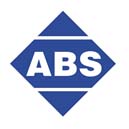 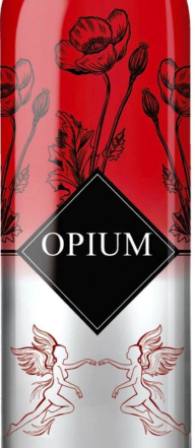 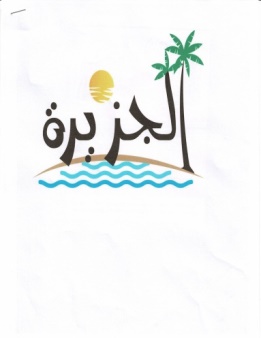 ذمارةى لاثةرِةىبلاَوكراورقم تسلسل النشرةذمارةى فايلرقم فايلرِيَكةوتى ثيَشكةش كردنى  داواكارىتاريخ تقديم الطلبخاوةنى هيَمامالك العلامةهيَماى بازرطانىالعلامة التجاريةثؤلصنف727719/10/2020شركة: golden flavor  لانتاج كافة انواع المشروبات  V&M33-أ-ب-ج727820/10/2020شركة محيط الازرق لصناعة المنظفات والمطهراتNaya 3-أ-ب-ج-د -5-أ-و727920/10/2020شركة :عبدللة عبدللة الحضرم للتجارة العامة الجولة  EL GAWLA مع الشكل35-أ-ب728020/10/2020شركة :  تالين لماكينات القهوة و صناعة المواد الغذائية  TALEEN CAFE30728120/10/2020Kreditanstalt fur wiederaufbau  Anstalt des offentlichen RechtsKFW  مع شكل 36728220/10/2020Kreditanstalt fur wiederaufbau  Anstalt des offentlichen RechtsKFW  36728320/10/2020شركة :المحيط الازرق لصناعة المنظفات و المطهراتDYNO3-أ-ب-ج-5-أ-و728420/10/2020شركة :السعودية للابحاث والنشرDirections16-أ-ب-ج-د-ه-ز-ح-ي-ك   - 41 جميع  اصناف728520/10/2020THE Sustainable City IP ISPV LtdTHE SUSTAINABLE CITY36 جميع الاصناف728620/10/2020Golden Pearl Cosmetics(Pvt)Ltdجولدن برل Golden Pearl3-جميع الاصناف 5-جميع الاصناف728720/10/2020شركة :الهية الملكية لمحافظة العلاALULA   العلا  مع الشكل41 جميع الاصناف728820/10/2020شركة: الاطعمة الطازجة المحدودةI'M HUNGRY42-أ728920/10/2020شركة:اي بلينج الذهب و المجوهرات (فرع من الاشرفي للاستثمار ش.ذ.م.م)اوليا LOLYA  مع شكل14-أ-ب-ج729020/10/2020TOYOTA JIDOSHA KABUSHIKI KAISHA (also trading as TOYOTA MOTOR CORPORATION)LITEACE12-أ-ب729120/10/2020PT FERRON PAR PHARMACEUTICALSGLUCIENT5-أ729220/10/2020كؤمثانيايي (سريستان) بؤ بةليَدةرايةتى وطشتى و طواستنةوة و دابين كردن و ثاككردنةوةى شوينة كشتيةكان و بازرطانى طشتى /سنور دارJoni baby3-أ-ب-16-أ-5-أ729320/10/2020كؤمثانيايي: (ديكور هؤم )بؤ بازرطانى طشتى و موبيليات/سنوردار DÉCOR HOME35-ب-ج729420/10/2020كؤمثانيايي (سريستان) بؤ بةليَدةرايةتى وطشتى و طواستنةوة و دابين كردن و ثاككردنةوةى شوينة كشتيةكان و بازرطانى طشتى /سنور دارVidy baby16-أ-5-أ729521/10/2020مجمع ديا مارت /الند صباح محمدDIA MART35-ب-ج729621/10/2020كارطاها :(ئالكؤ) بؤ بةرهةم ئينانا ثرؤفايلين ئةلة منيَومىَSTARAY6 أ- ه-ل-19-أ729721/10/2020كارطاها :(ئالكؤ) بؤ بةرهةم ئينانا ثرؤفايلين ئةلة منيَومىَMILANO مع شكل6-أ-ه-ل729821/10/2020كارطاها :(ئالكؤ) بؤ بةرهةم ئينانا ثرؤفايلين ئةلة منيَومىَزارا- Zara  مع شكل 6 -أ- ه-ل-19-أ729921/10/2020كارطةى : ( الرئاب) بؤ بةرهةم هينانى دەسمالى کاغەزلايك - like16-أ730021/10/2020كارطاها :(ئالكؤ) بؤ بةرهةم ئينانا ثرؤفايلين ئةلة منيَومىَANADOLU 6-أ- ه-ل-19-أ730128/10/2020PAKROKH COلطيفة Latifeh3-أ-ب-ج730221/10/2020PAKROKH COسيلور طيت SILVERGATE3-أ-ب-ج-د730321/10/2020JIRUN Science & Technology COالفا دنت  ALPHA DENT   مع شكل3-أ-ب-د-5-أ-د-ه-21-ب-ج730421/10/2020كؤمثانيايي: (ساوث كوردستان)بؤ وزةو ثيشةسازى و بازرطانى و طواستنةوة و طةشت و طوزار / سنوردارSK TOBACCO   مع شكل 34-ب730525/10/2020كؤمثانياي :اتلنتيك توباكؤMADDOX34-730625/10/2020بازرطان :كوسار حمة فرج فتاحSAIL مع شكل34730713/11/2020بازرطان: رمضان علي ابراهيمجثس دلخؤش- DL XOSH29-ز-31-أ73082/11/2020شركة :نظير عبد حمدي الساعدي للتجارة العامة /مشروع فرديالباخرة مع شكل 30-ه73093/11/2020بازرطان: رمضان علي ابراهيمجثس داماك- DAMAK29-ز-31-أ731025/11/2020كؤمثانياي :اتلنتيك توباكؤGOLDSTONE34731125/11/2020كؤمثانياي :اتلنتيك توباكؤLAREDO  مع شكل34731225/11/2020كؤمثانياي :اتلنتيك توباكؤPULLMAN3473135/11/2020شركة : (اسيا سيل ) للاتصالات مساهمة خاصةasiacell connect 38731426/10/2020كؤمثانياي : (decorum ) بؤ بازرطانى طشتى و كارى ريكلام و راويذى بازرطانى /سنوردارBY Taff   مع شكل3-ج731526/10/2020كؤمثانيايي تاك نرخ بؤ ئالو طؤرى دراو /سنوردارTAKNRX EXCHANGE  مع شكل 36-ب-ج-35-ب-ج731627/10/2020SIMSEK BISKUVI VE GIDA SANA YI ANONIM SIRKETIBONUCCI30-ج-ح-ط731727/10/2020بازرطان :عمر مغديد عبداللةهةنطويني ضياكانى باكور –عسل جبال الشمال  northen mountains honey30-ك731827/10/2020ENI S.P.Aeni4-أ-ب-ج-د73191/11/2020شركة: نظير عبد حمدي الساعدي للتجارة العامة /مشروع فرديSTEVIANA مع شكل30-د73201/11/2020شركة: نظير عبد حمدي الساعدي للتجارة العامة /مشروع فرديSTEVIA  مع شكل30-د73211/11/2020شركة: نظير عبد حمدي الساعدي للتجارة العامة /مشروع فردي272  مع شكل29-ب-ز-و-30-ه-ب73221/11/2020كؤمثانياي :اتلنتيك توباكؤSENSE3473231/11/2020شوينى:محمد نوري حسن )بؤ بازرطانى و كةل و ثةلى ئةلكترونىM Store  مع شكل35-ب-ج73241/11/2020كؤمثانيا : CITADEL Engineering) company)  بؤ خزمةتطوزاري كارطيَرى /سنوردارCITADE Engineering company  مع شكل35-ب-ج73253/11/2020ضيَشتخانةى :Black Tap ) ( بؤ خواردنى خيَراBlack Tap  مع شكل 42-أ73268/11/2020Turkiy Sis eve Cam Fabrikalari A.S SISECAM مع شكل1-أ-ه-و73278/11/2020تاجر :احمد ستار رضاDECOVOLT7-8-9-11-17732826/10/2020معمل :سابك لانتاج انابيب البلاستيكيةالشريف17-د73295/11/2020تاجر:وليد سلمان خالدبيزو-Bizo3-أ-ب-5-أ73301/11/2020شركة: نظير عبد حمدي الساعدي للتجارة العامة /مشروع فرديمتاجر MATAJER35-ب-ج73311/11/2020كؤمثانياي :اتلنتيك توباكؤHORIZON3473329/11/2020كؤمثانياى :( رومبيا ش.م.ل.(  (اوف شور)MOON34ب73339/11/2020كؤمثانياى :( رومبيا ش.م.ل.(  (اوف شورMORVEN34-ب73349/11/2020كؤمثانياى :( رومبيا ش.م.ل.(  (اوف شورMORVEN34-ب73359/11/2020كؤمثانياى :( رومبيا ش.م.ل.(  (اوف شورMOON34-ب733615/11/2020LC WAIKIKI MAGAZACILIK HIZMETLERI TICARET ANONIM SIRKETILCW3-أ-ب-ج-د-18-أ-ب-ج-د-ه-25-أ-ب-ج-د-ه-و-35-أ-ب-ج733715/11/2020بازرطان:رشاد محمد رشاد صدرRAWAN Cake30-ح-ط-ي733815/11/2020AL TUNKAYA INSAAT NAKLIYAT GIDA TICARET ANONIM SIRKETILilus3-أ-ب-ج-د733915/11/2020LC WAIKIKI MAGAZACILIK HIZMETLERI TICARET ANONIM SIRKETILCW STEPS25-أ-ب-ج-د-ه-و-35-أ-ب-ج734015/11/2020Lubinol UGLuBinol مع شكل4-أ734115/11/2020شركة:  Kendal Nutricare Limited Inc- United Kingdom  /جنسية بريطانية kendamil5-ب-29-ه-ز-30-ح-31-أ734215/11/2020كؤمثانيايي 0(قبهان) بؤ بازرطانى طشتى و دهرهيَنةرى كومركىHARIKAA5-أ-ب734311/11/2020بازرطان:ياسر غازى عبالبازرطان:ياسر غازى عبال29-ز-ب-31-أ734411/11/2020كارطةى: (حسن خورشيد خليل ) بؤ بةرهةم هيَنانى ثاككةرةوةSHABAQ -شةبةق3734511/11/2020كؤمثانيايي : Lausanne بؤ بازرطانى ئاميرو ثيَداويستى ثزيشكىLausanne Beauty cosmetics  مع شكل3-ج734611/11/2020MAN SEMAN12-أ-ب73475/11/2020كؤمثانيايي (قبهان) بؤ بازرطانى طسشتى و دهرهينةرى كومركىMATCHA  مع شكل30-ب734815/11/2020كؤمثاني: ECO SHOPPING )) بؤ  بازاركردن و بازرطانى ماركيت /سنوردار Eco no1  مع شكل30-أح-ط-ي-29-ه-32-ب734915/11/2020كارطةى: (هذار محمد محى الدين) بؤ بةرهةم هينان ولة بتل كردنى شةربةت و ئاوى سروشتى و مرة باو راشىBotan مع شكل32-ب735016/11/2020بازرطان :ئارام خدر اسماعيلFORZIERI3-أ-ب-ج-د735116/11/2020كؤمثانيايي :(برهان ) بؤ بازرطانى طشتىو بريكارنامةى بازرطانى و هاوردة كردنى بةروبومى كشتوكالى و ثةلةوةر و شيرةمةنى و ئاذةلى /سنوردارلانك30-ه735216/11/2020Balkrishna Industries Ltd./An Indian Limited Company/Objectives:Manufacturers and MerchantsLOADER PLUS12-أ-ب735316/11/2020SHENZHEN RENQING EXCELLNT TECHNOLOGY CO.,LTD./A Chinese limited company/objectives:manufactrers, merchantsrock space7-أ-ج735416/11/2020SHANTOU YINGJI COSMETIC CO., LTD/A CHINESE LIMITED COMPANY /OBJECTIVES: MANUFACTUERS AND MEECHANTSSweet pop 3-ج735516/11/2020بازرطان/بيستون عزيز محمد عليTIGER LINE  تايطةرلاين20-ج735616/11/2020كؤمثانيايي :ثيَنجويَن بؤ وةبةرهيَنان /سنوردارئايس ستار ICE STAR29-ه-30-ي735716/11/2020كؤمثانيايي :ذهب الشمال بؤ بازرطانى طشتى و بريكارنامةى بازرطانى /سنوردارLION مع شكل33735816/11/2020بازرطان :احمد ستار رضاFIXEXTOP 7-8-9-11735916/11/2020شركة :مطعم عصير تايم حسين عبد الرضا كراشى و شريكةبابا كنافة papakanafa  مع شكل42-أ-30-أ-ج-ح-ط-ي- 32-ب-ج736016/11/2020شركة :مطعم عصير تايم حسين عبد الرضا كراشى و شريكةبرجرات Burgarat  مع شكل42-أ-30-أ-ج-ح-ط-ي- 32-ب-ج736118/11/2020Cajun funding corp. (Astate of Delaware corporating)TEXAS CHICKEN  مع شكل42-أ736218/11/2020Ramada International, Inc.RAMADA  رامادا42-أ-ب736318/11/2020مصنع سيراميك الرياضسيراميك الرياض Riyadh Ceramics  مع شكل19736418/11/2020Ramada International , IncRAMADA42-أ-ب736518/11/2020Wheelers GmbhWheelers1-أ-ب-4-أ-ب736618/11/2020Fumagalli S.r,iFumagalli11-أ736718/11/2020Cajun Funding corp.لbold texas flavor مع شكل29-أ736818/11/2020الهيئة الملكية لمحافظة العلاWinter at Tantora  شتاء طنطور41736918/11/2020Cajun Fundin corpBOLD TEXAS FLAVOR مع شكل 42-أ737018/11/2020شركة روابط النجوم للخدمات المساندةCONNECT BY STARLINKS   مع شكل39737118/11/2020حمزة محمود احمد خضرDOT.SUGAR42-أ737218/11/2020Cajun Funding Corp.TEXAS CHICKEN29-أ737318/11/2020بازرطان :صلاح احمد عمرTinos3-29-30737418/11/2020بازرطان :شكار محمد حسينBRITISH BODY BEAST5737518/11/2020بازرطان :احمد محمد علي AMA AHMED MUHAMED ALI3-29-30737617/11/2020بازرطان:سؤران حسن احمددلشاد-  DLSHAD29-30-31737717/11/2020كارطةى /زهم بؤ لة بوتل كردني فاسي و زاهيPers - ثيَرس3-أ-ب737817/11/2020كارطةى :وارطة بؤ لة كيس كردنى شيرجنة29-ا-ب-ج-د-و-ز-ح-30-أ-د-ه-و-ز-ي-ك-ل-م-ن-س-ع-ف-ص-ق-ر-31-أ737917/11/2020بازرطان :كامران علي رشة سورSANARYA  سناريا29-30-31738017/11/2020كؤمثانيايي : askandar  بؤ بازرطانى طشتى و وةبةرهيَنان /سنوردارASKANDAR مع شكل35-ب-ج738117/11/2020بازرطان :محمد يوسف ئيسماعيلBESTA Electric11-ا-ب-ج-د-ه-و-ز-9-ح738217/11/2020كؤمثانيايي : ستى بؤ بازرطانى طشتى و بةروبومى ئاذةلى و كشتوكالى/سنوردارSiti Golden Quality   مع شكل29-30738323/11/2020بازرطانى :حسن رحيم احمد اطلس  الاطلس  Atlas Alasil30-أ-ب-ج-د-ه-ح-ط-ي-ك-ل-م-ن-س-ع-ف-ص-ق-ر-29-ج-د-ه-و-ز-ح738423/11/2020بازرطان: محمد صباح اسعدMaxiki32-أ-ب-ج738522/11/2020كؤمثانيايي/  فارس سندى  بؤ بازرطانى طشتى و هه ناردنى و هاوردة كردنSiNDi30-ح-ط738624/11/2020Faraz Afrouz  Faranak coبالبا Balba29- أ-ب-ج-ه-ز-ح738724/11/2020Zarin sanat khoshakht coمكنزى  Makenzi29-30-ج-د-ه-و-ح-ط-ك-ل-ف -31-ب-35-أ-ب-ج-39-أ-ب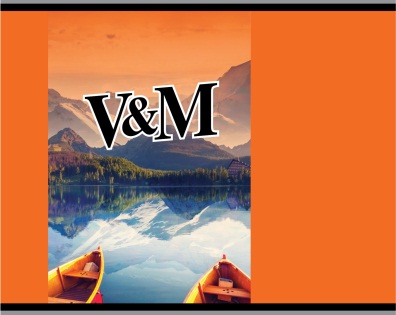 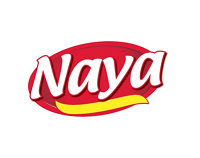 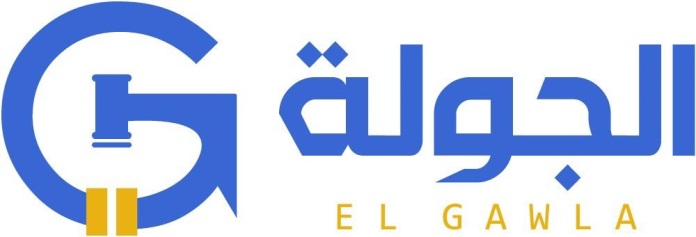 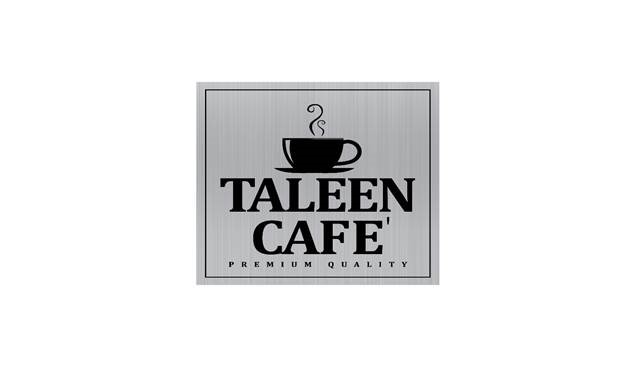 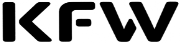 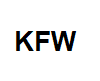 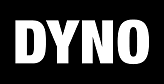 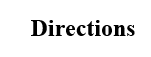 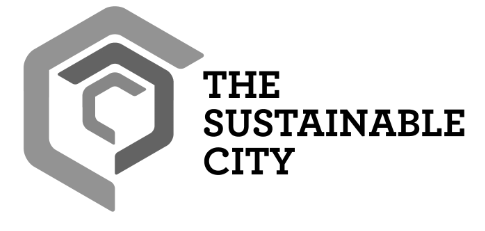 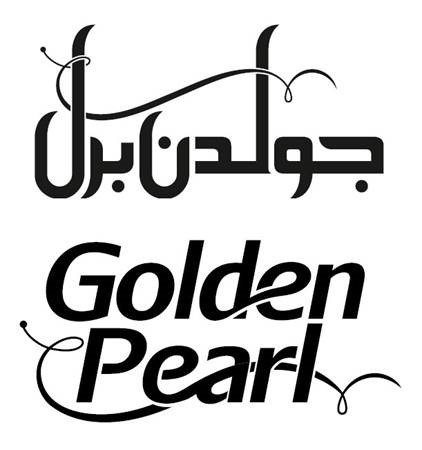 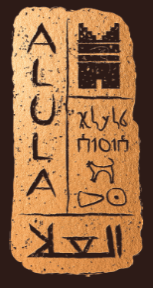 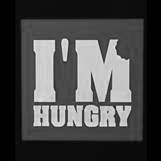 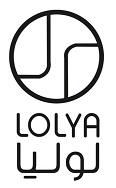 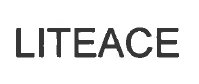 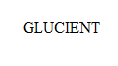 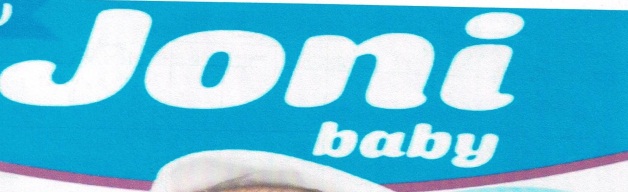 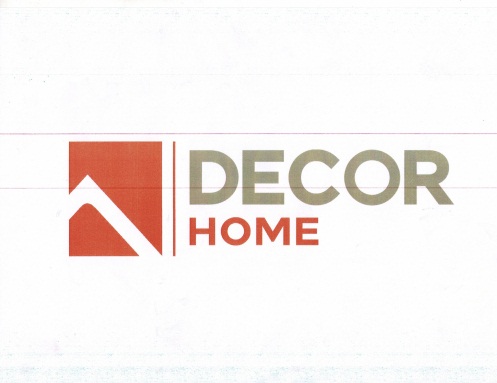 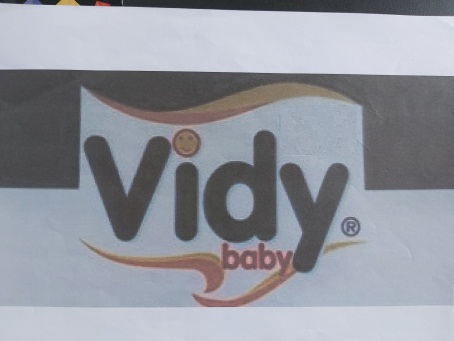 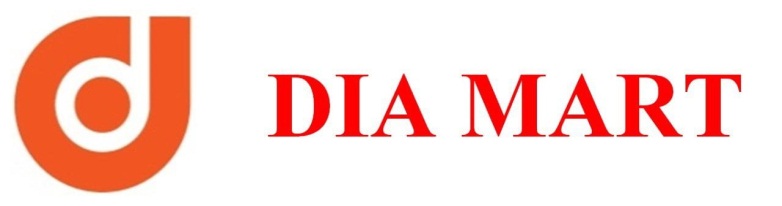 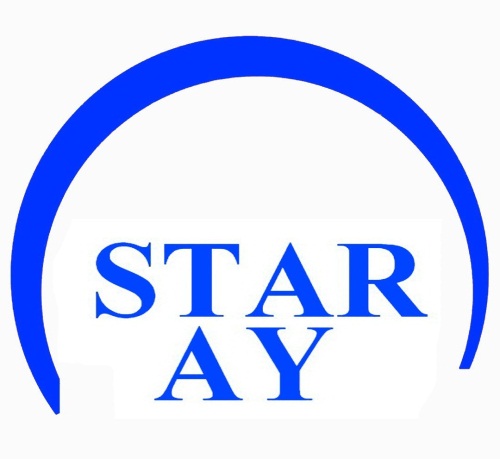 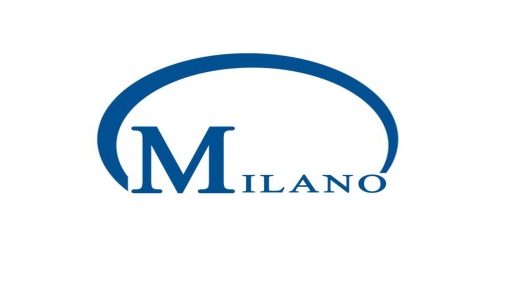 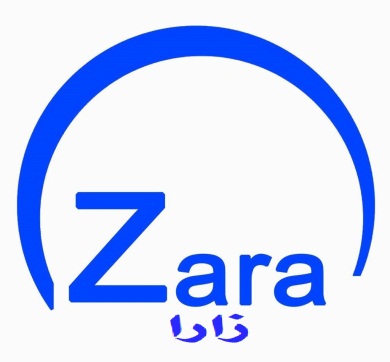 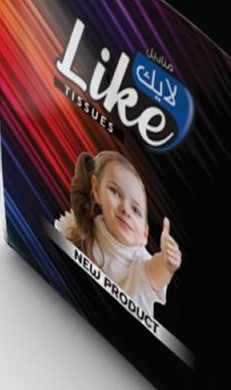 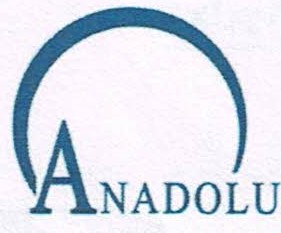 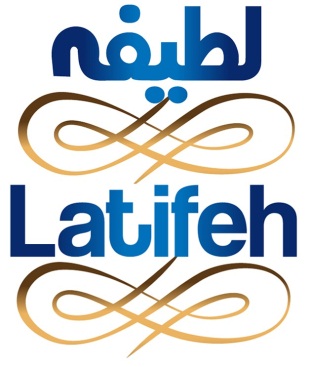 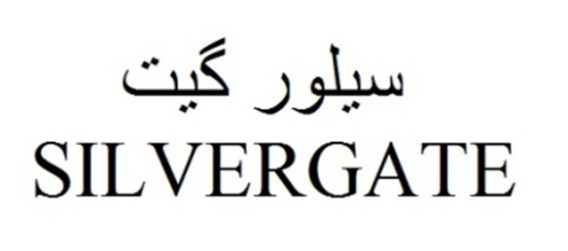 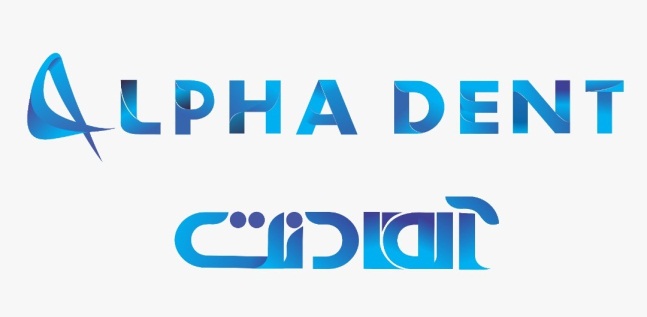 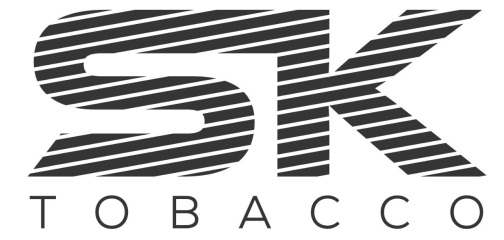 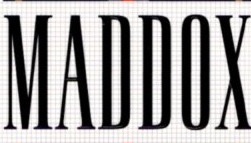 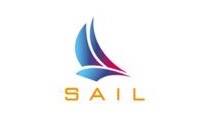 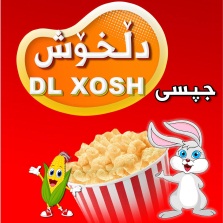 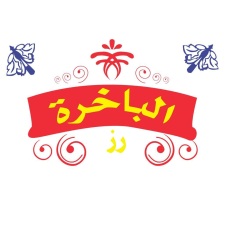 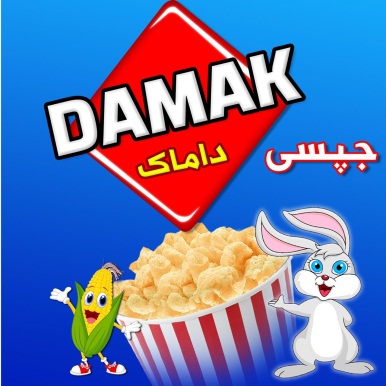 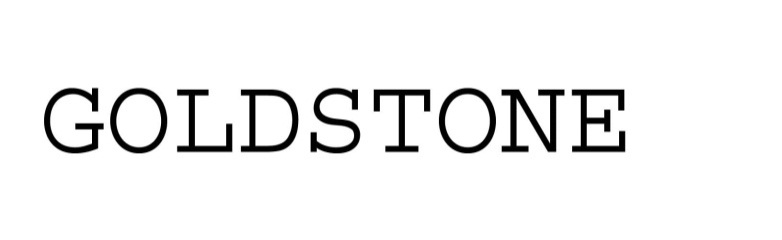 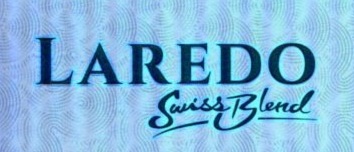 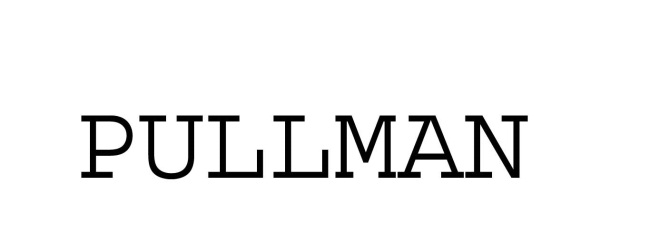 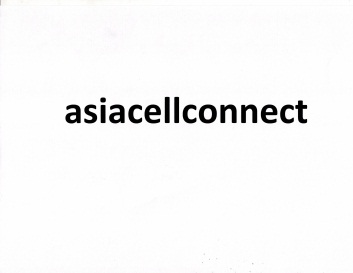 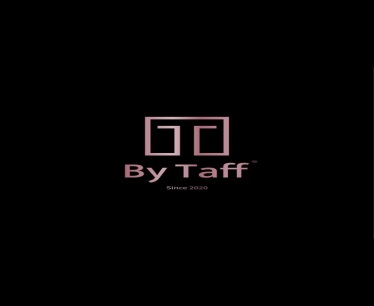 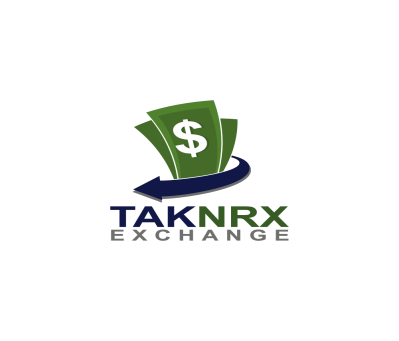 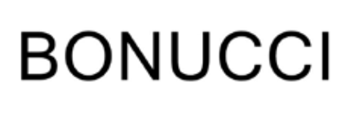 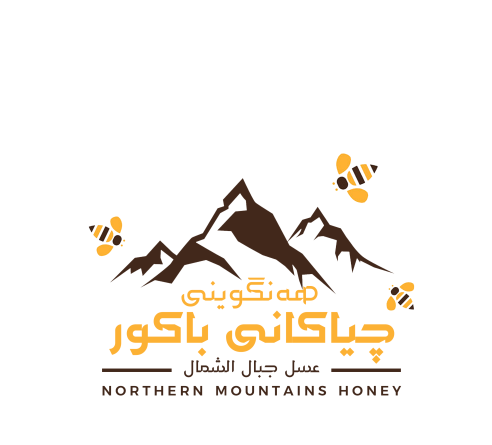 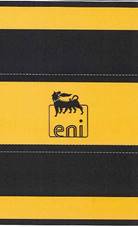 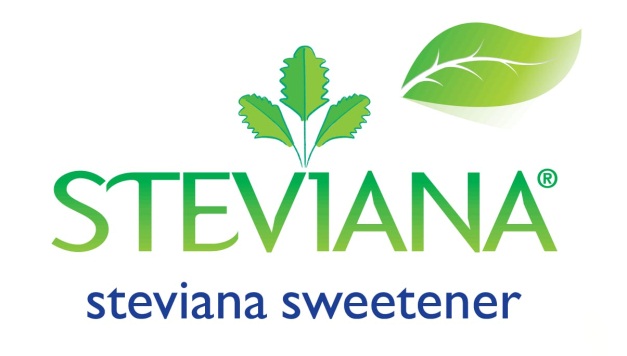 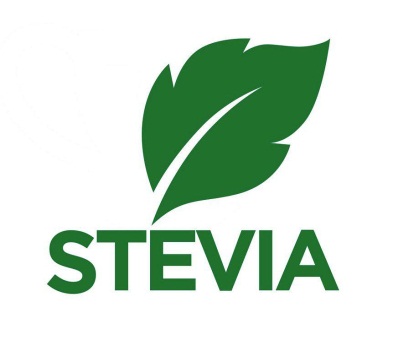 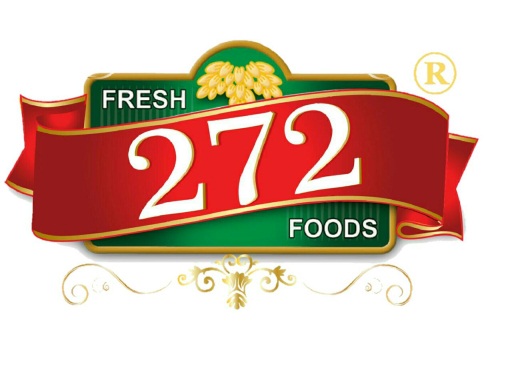 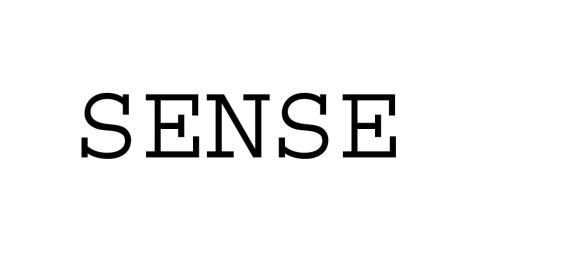 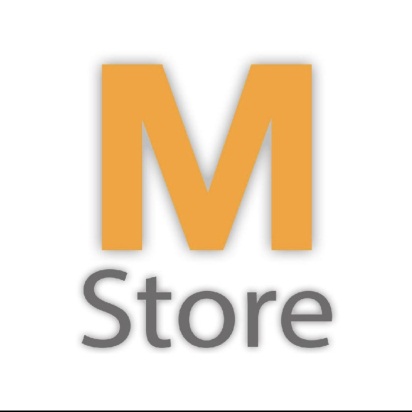 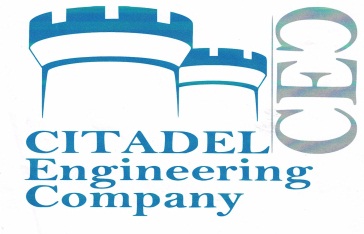 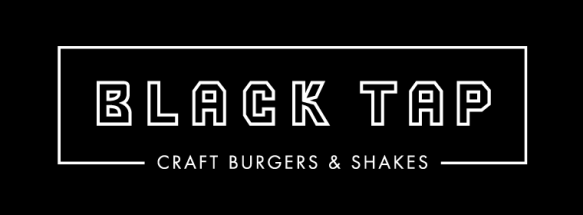 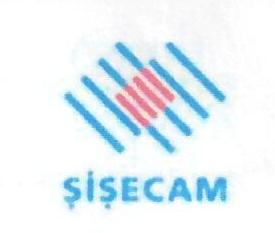 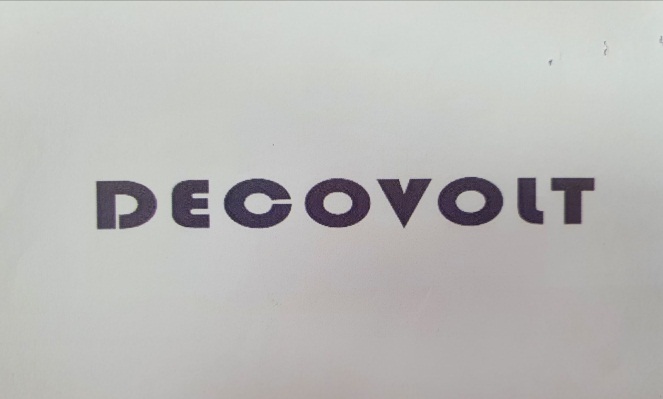 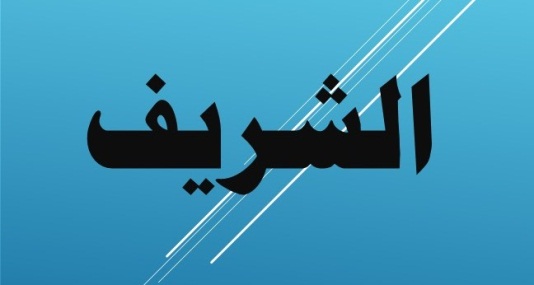 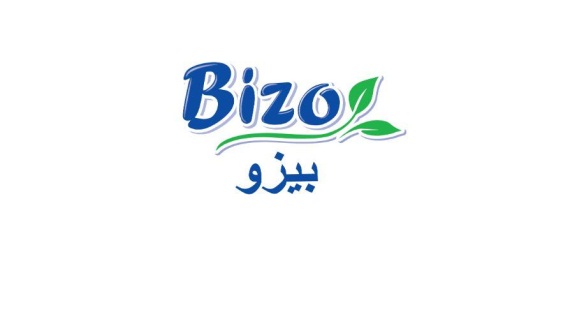 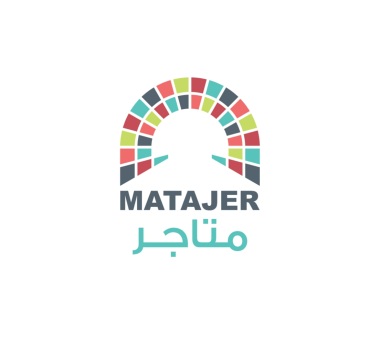 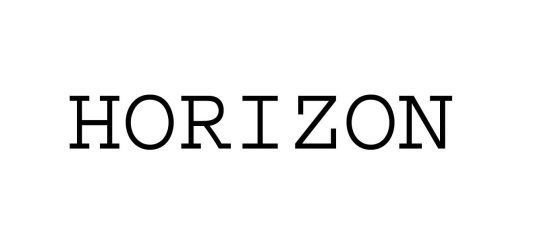 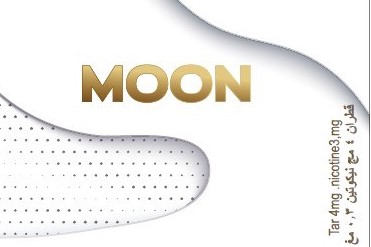 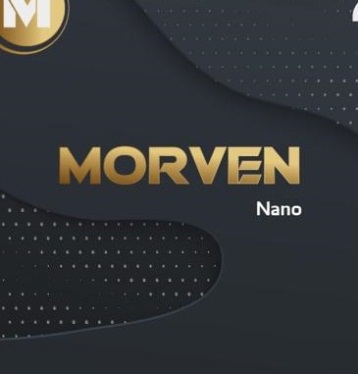 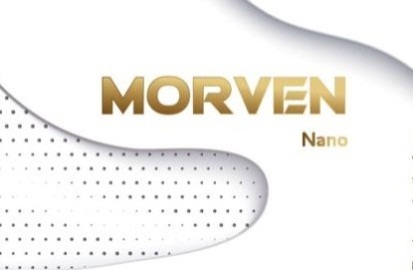 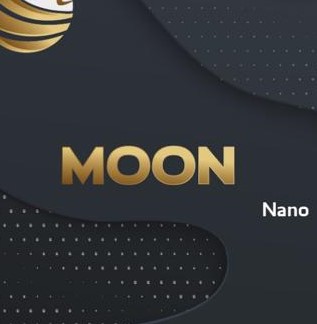 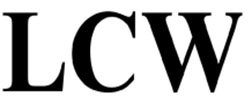 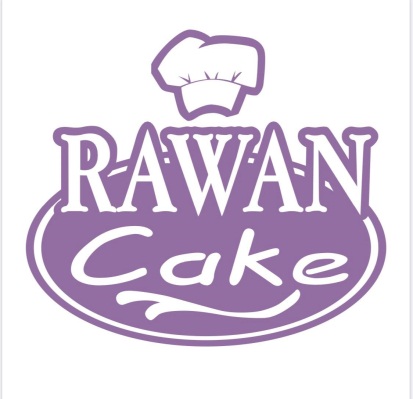 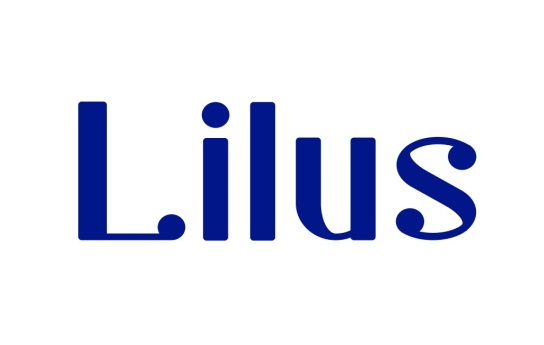 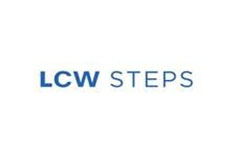 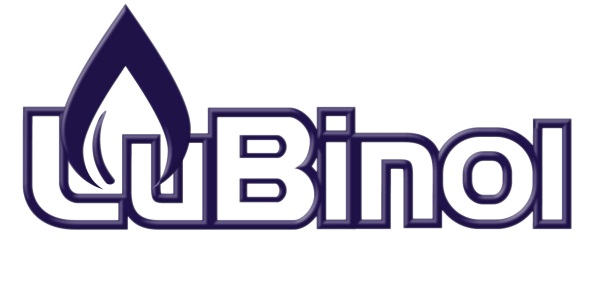 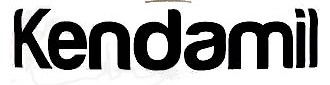 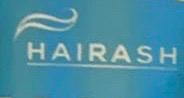 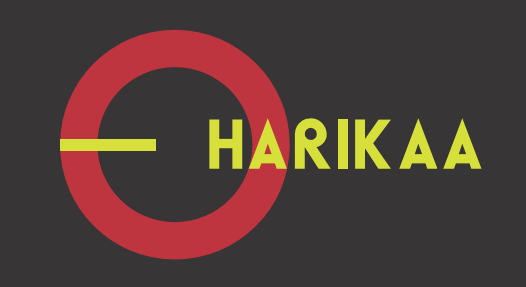 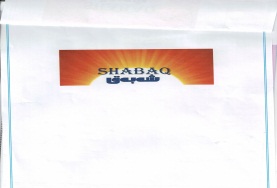 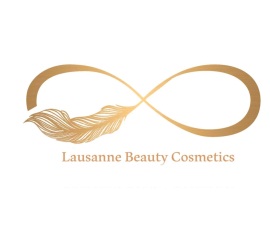 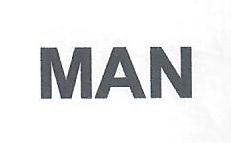 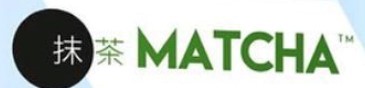 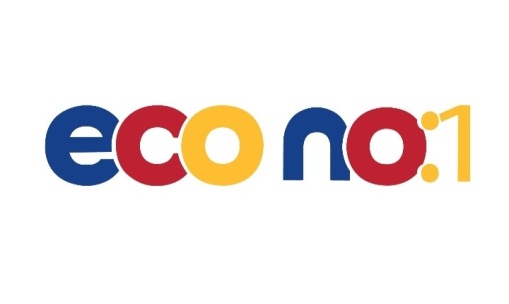 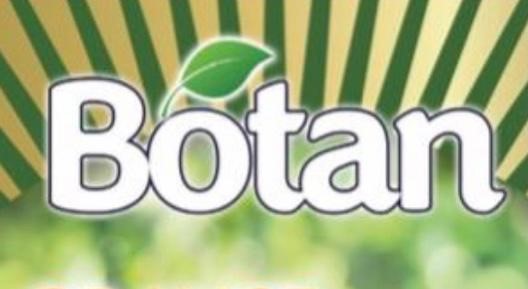 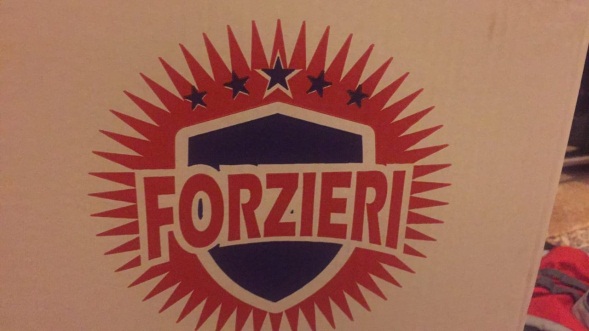 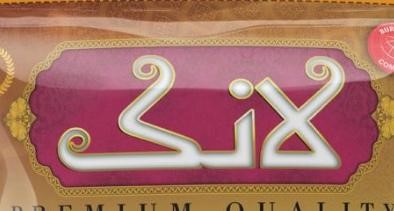 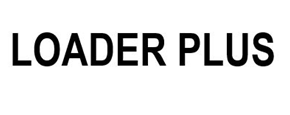 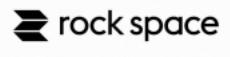 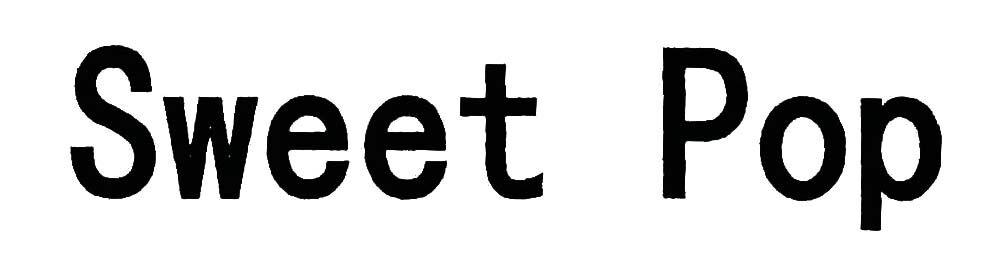 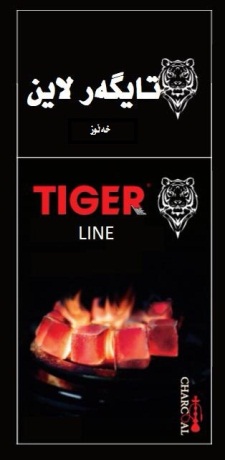 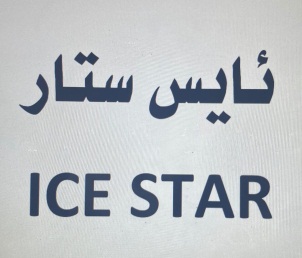 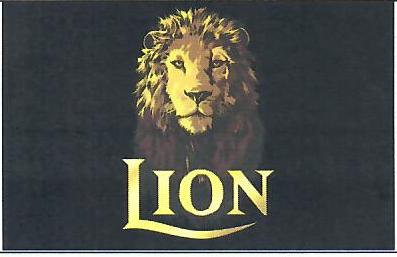 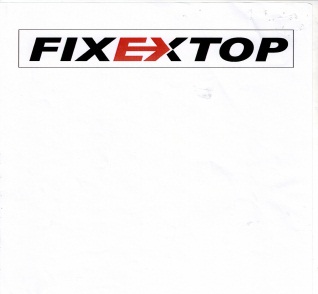 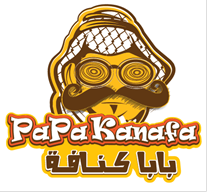 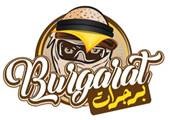 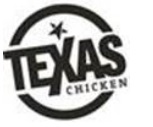 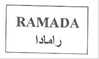 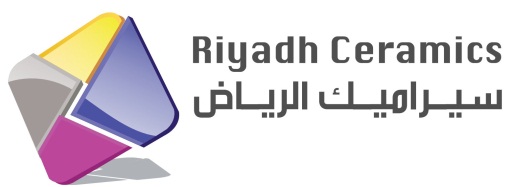 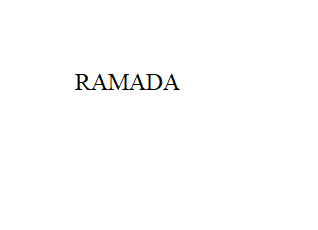 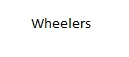 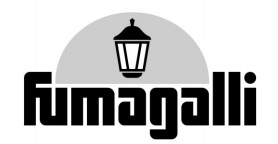 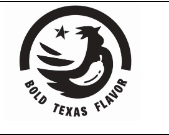 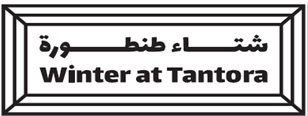 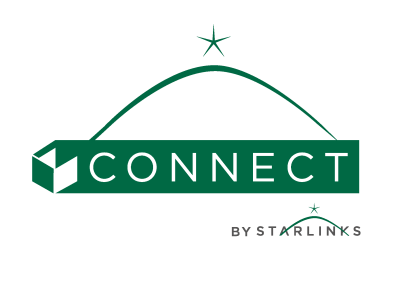 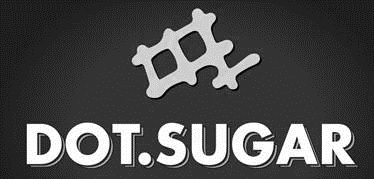 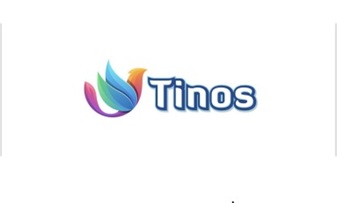 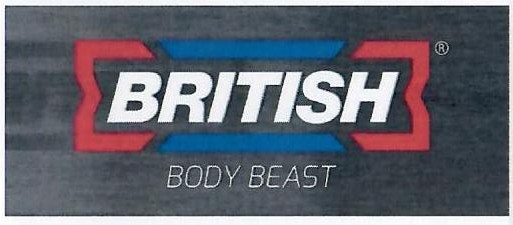 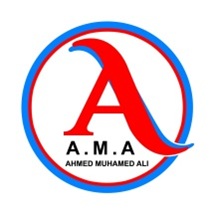 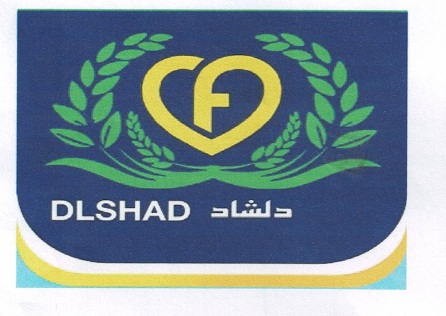 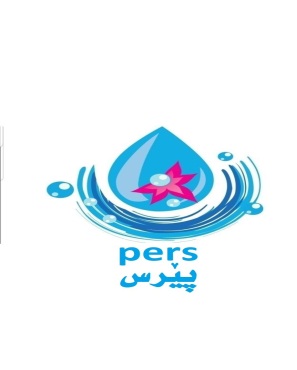 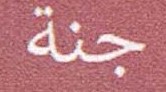 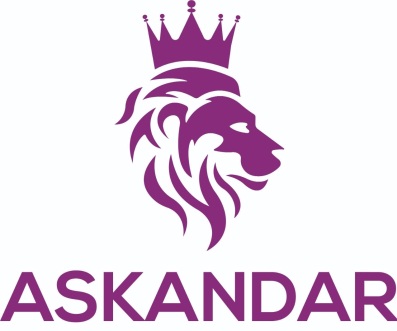 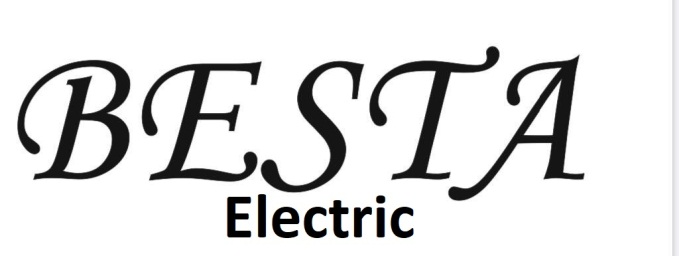 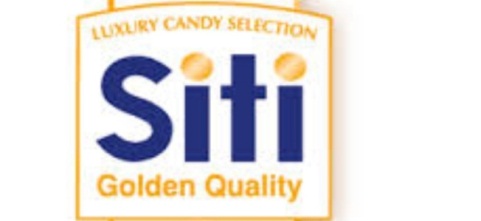 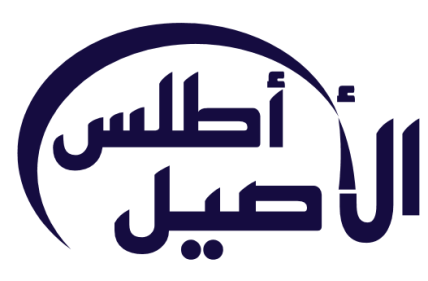 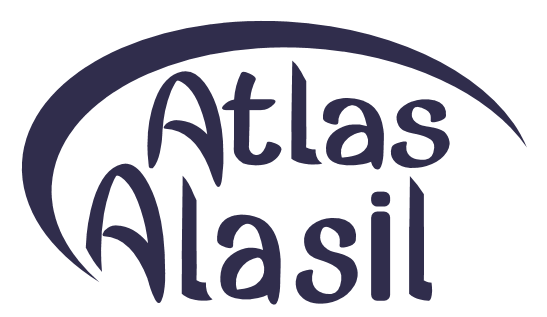 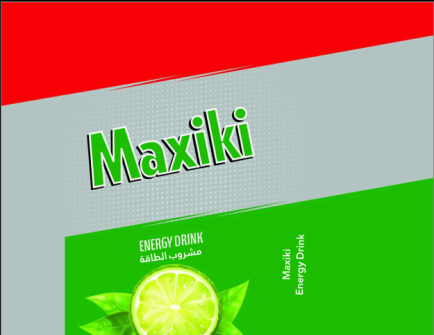 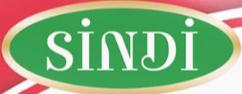 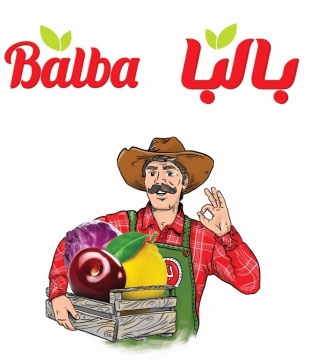 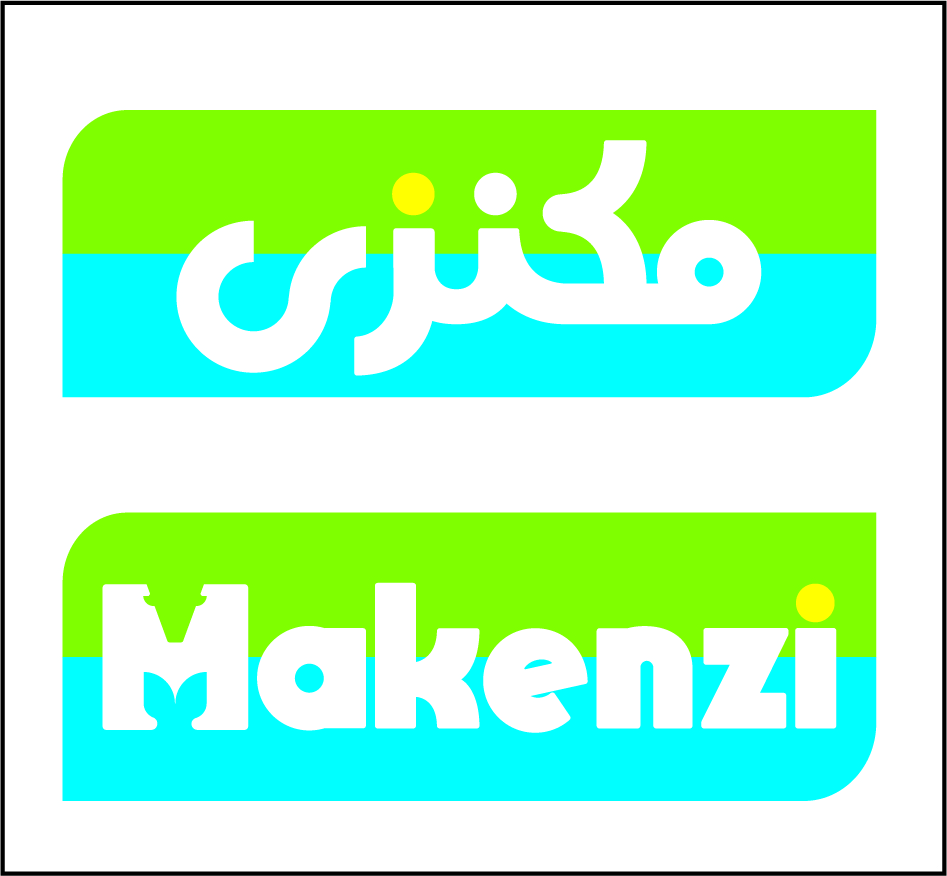 